Материал в помощь преподавателям  и учителям МОУ СОШ № 43 для проведения военно- исторического урока и других мероприятий в память об окончании Первой мировой войны 1914-1918 г (11ноября 1918)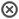 Первая мировая войнаПе́рвая мирова́я война́ (28 июля 1914 — 11 ноября 1918) — один из самых широкомасштабных вооружённых конфликтов в истории человечества.Это название утвердилось в историографии только после начала Второй мировой войны в 1939 году[2]. В межвоенный периодупотреблялось название «Великая война» (англ. The Great War, фр. La Grande guerre), в Российской империи её также называли «Великой войной», «Большой войной», «Второй Отечественной», «Великой Отечественной»[3], а также неформально (и до революции, и после) — «германской»; затем в СССР — «империалистической войной».Формальным поводом к войне послужило Сараевское убийство 28 июня 1914 года австрийского эрцгерцога Франца Фердинанда, выступавшего за создание внутри Австро-Венгрии в том числе и славянских национальных автономий, девятнадцатилетним сербским террористом, студентом из Боснии Гаврилой Принципом, который являлся одним из членов террористической организации «Млада Босна», боровшейся за объединение всех южнославянских народов в одно государство.В результате войны прекратили своё существование четыре империи: Российская, Австро-Венгерская, Османская иГерманская (хотя возникшая вместо кайзеровской Германии Веймарская республика формально продолжала именоватьсяГерманской империей). Страны-участницы потеряли убитыми более 10 млн солдат и около 12 млн мирных жителей, около 55 млн человек были ранены[4].Содержание  [убрать] 1Участники2Предыстория конфликта3Состояние вооружённых сил к началу войны4События перед началом Первой мировой войны5Кампания 1914 года5.1Начало Первой мировой войны5.2Ход боевых действий5.2.1Французский театр военных действий — Западный фронт5.2.2Русский театр военных действий — Восточный фронт5.2.3Балканский театр военных действий5.2.4Вступление в войну Японии5.2.5Вступление в войну Османской империи и открытие азиатского театра военных действий5.2.6Боевые действия на море6Кампания 1915 года6.1Ход боевых действий6.1.1Французский театр военных действий — Западный фронт6.1.2Русский театр военных действий — Восточный фронт6.1.3Вступление в войну Италии6.1.4Балканский театр военных действий, вступление в войну Болгарии6.1.5Военные действия в Дарданеллах и на Галлиполийском полуострове6.1.6Военные действия на Кавказском фронте7Кампания 1916 года8Кампания 1917 года8.1Главные театры военных действий8.2Другие театры военных действий8.3Дипломатические усилия9Кампания 1918 года9.1Выход России из войны9.2Решающие победы Антанты9.2.1Другие театры военных действий10Итоги войны10.1Политические итоги10.2Территориальные изменения10.3Военные итоги10.4Экономические итоги11Мнения современников12Оценки в постсоветской России13Потери в Первой мировой войне13.1Внутренние проблемы воюющих стран в Первой мировой войне14Преступления против человечества15Память о войне15.1Франция, Великобритания, Германия, Польша15.2Россия и СНГ15.2.1В исторической России15.2.2В СССР15.2.3В постсоветской России15.2.4В Белоруссии16См. также17Примечания18Литература19СсылкиУчастники[править | править вики-текст]Основная статья: Участники Первой мировой войныЧетверной союз: Германия, Австро-Венгрия, Османская империя, Болгария.Антанта: Россия, Франция, Великобритания.Союзники Антанты (поддержали Антанту в войне): США, Япония, Сербия, Италия (участвовала в войне на стороне Антанты с 1915 года, несмотря на то, что была членом Тройственного союза), Черногория, Бельгия, Египет,Португалия, Румыния, Греция, Бразилия, Китай, Куба, Никарагуа, Сиам, Гаити, Либерия, Панама, Гватемала,Гондурас, Коста-Рика, Боливия, Доминиканская республика, Перу, Уругвай, Эквадор.Предыстория конфликта[править | править вики-текст]Основная статья: Причины Первой мировой войны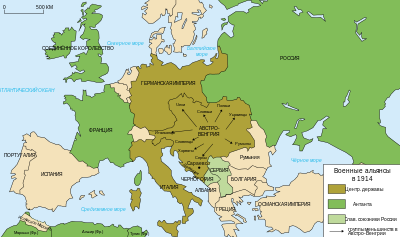 Военные альянсы в Европе в 1914 годуЗадолго до войны в Европе нарастали противоречия между великими державами — Германией, Австро-Венгрией, Италией[источник не указан 366 дней], Францией, Великобританией, Россией.Германская империя, образованная после франко-прусской войны 1870 года, первоначально не стремилась к политическому и экономическому господству на Европейском континенте. Как заявил её создатель Бисмарк, хорошо понимавший уязвимость географического положения государства, окружённого сильными в экономическом и военном отношении соседями:Сильная Германия желает, чтобы её оставили в покое и дали развиваться в мире, для чего она должна иметь сильную армию, поскольку никто не отважится напасть на того, кто имеет меч в ножнах… Все государства, за исключением Франции, нуждаются в нас и, насколько это возможно, будут воздерживаться от создания коалиций против нас в результате соперничества друг с другом[5].Но окрепшая в экономическом и военном смысле страна к середине 1880-х годов стала бороться за гегемонию в Европе. Германия слишком поздно приступила к колониальной экспансии и потому практически осталась без колоний, отчего германский капитал был лишён рынков сбыта. К тому же Германия испытывала острый недостаток жизненного пространства для своего быстрорастущего населения и дефицит продовольствия. Чтобы решить эти проблемы, нужен был новый передел мира в пользу Германии и германского капитала. То есть Германия должна была завоевать гегемонию на Европейском континенте, разгромив блок великих держав, уже поделивших весь мир: Россию, Францию и Англию.К концу 19-го века агрессивные планы Германии стали всё больше проясняться для её соседей. В ответ Россия и Франция в 1891 году заключили военный союз, к которому в 1907 году примкнула Англия. Эти страны образовали союз под именем «Сердечное согласие» — Антанта.Австро-Венгрия, будучи многонациональной империей, из-за внутренних межнациональных противоречий была постоянным очагом нестабильности в Европе. Она стремилась удержать полученные ею по решению Берлинского конгресса и аннексированные в 1908 году Боснию и Герцеговину (см.: Боснийский кризис). При этом она противодействовала России, взявшей на себя роль защитника всех славян на Балканах. К тому же и Сербия, союзник России, претендовала на роль объединительного центра южных славян.На Ближнем Востоке сталкивались интересы практически всех держав, стремившихся успеть к разделу разваливающейся Османской империи (Турции). При этом союзники России всячески противодействовали её стремлению получить контроль над проливами между Чёрным и Эгейским морями, что обеспечило бы её постоянное присутствие в Средиземном море.Противостояние стран Антанты с одной стороны и Германии с Австро-Венгрией с другой привело к Первой мировой войне, где противниками Антанты (Россия, Великобритания и Франция) и её союзников был блок Центральных держав (Германия, Австро-Венгрия, Османская империя и Болгария), в котором Германия играла ведущую роль. К 1914 году окончательно оформились два блока:Блок Антанта (оформился к 1907 году после заключения русско-французского, англо-французского и англо-русского союзных договоров): Российская империя,Великобритания, Франция.Блок Тройственный союз: Германия, Австро-Венгрия, Италия.Италия, однако, вступила в войну в 1915 году на стороне Антанты — зато к Германии и Австро-Венгрии в ходе войны присоединились Турция и Болгария, образовавЧетверной союз (или блок Центральных держав).К упоминаемым в разных источниках причинам войны относятся экономический империализм, торговые барьеры, милитаризм и автократия, баланс сил, происходившие накануне локальные конфликты (Балканские войны, Итало-турецкая война), приказы о всеобщей мобилизации в России и в Германии, территориальные притязания и союзные обязательства европейских держав[6].Все ищут и не находят причину, по которой началась война. Их поиски тщетны, причину эту они не найдут. Война началась не по какой-то одной причине, война началась по всем причинам сразу.— Томас Вудро ВильсонВ. И. Ленин писал осенью 1914 года в статье «Война и российская социал-демократия»[7], которая фактически явилась Манифестом РСДРП(б) по отношению к войне, в самом её начале[8]:Немецкая буржуазия, распространяя сказки об оборонительной войне с её стороны, на деле выбрала наиболее удобный, с её точки зрения, момент для войны, используя свои последние усовершенствования в военной технике и предупреждая новые вооружения, уже намеченные и предрешённые Россией и Францией.— В. И. ЛенинСостояние вооружённых сил к началу войны[править | править вики-текст]С конца 1890-х годов в германских военных кругах имело место противостояние «флотофилов» и сторонников наращивания сухопутной армии. Осуществлялась амбициозная программа создания военного флота, равного по мощи английскому, и чтобы обеспечить финансовую стабильность, правительство вынуждено было сдерживать рост сухопутной армии. Это в свою очередь вызывало недовольство значительной части военных, что проявилось в дискуссиях вокруг военного бюджета 1912 и 1913 годов. Сторонники увеличения военного бюджета развернули мощную пропагандистскую кампанию, и в конце концов бюджет 1913 года уже в значительной мере соответствовал требованиям сторонников наращивания сухопутных вооружений.ФлотДля флота России немецкие верфи (в том числе Blohm & Voss) строили, но не успели достроить до начала войны 6 эсминцев, по проекту впоследствии прославившегося «Новика», построенного на Путиловском заводе и вооружённого оружием, произведенным на Обуховском заводе.АвиацияАвиапарк Германии был многочисленным, но устаревшим. Основным самолётом германских ВВС был самый массовый, но в то же время безнадёжно устаревший в Европе самолёт — моноплан типа «Таубе».При мобилизации также было реквизировано значительное количество гражданских и почтовых самолётов. Более того, авиация была определена в отдельный род войск лишь в 1916 году, до этого она числилась в «транспортных войсках» (Kraftfahrers).В военных целях применялись поначалу полужесткие, а затем мягкие дирижабли «Парсеваль», в 1913 году был принят на вооружение жёсткий дирижабль «Шютте-Ланц». Всего к началу войны было построено 25 цеппелинов, из них 17 вошли в состав ВВС и ВМФ.Но авиации уделялось малое значение во всех армиях, кроме французской, где авиация должна была выполнять регулярные авианалёты на территорию Эльзас-Лотарингии, Рейнланда и Баварского Пфальца. Общие финансовые затраты на военную авиацию в 1913 году составили в Германии 322 тыс. марок, во Франции — 6 млн франков.В России расходы на военную авиацию составили около 1 млн рублей. Страна добилась значительных успехов, построив незадолго до начала войны, первый в мире четырёхмоторный самолёт «Илья Муромец», которому суждено было стать первым стратегическим бомбардировщиком.АртиллерияНесмотря на русско-французский союз, «Крупп» и другие германские фирмы исправно посылали свои новейшие вооружения на испытания в Россию. С 1865 года ГАУ и Обуховский завод успешно сотрудничали с фирмой «Крупп», которая поддерживала связь с Россией и Францией до самого начала войны. Но при Николае II предпочтение стали отдавать французским орудиям. Таким образом, Россия, учтя опыт двух ведущих артиллерийских производителей, вступила в войну с неплохойартиллерией малых и средних калибров, имея при этом 1 ствол на 786 солдат против 1 ствола на 476 солдат в германской армии, но по тяжёлой артиллерии русская армия существенно отставала от германской армии, имея 1 ствол на 22 241 солдат и офицеров против 1 ствол на 2798 солдат в германской армии. И это не считаяминомётов, которые уже были на вооружении германской армии и которых вообще не было в 1914 году в русской армии[9].Стрелковое оружиеАнализ опыта англо-бурской, русско-японской и балканских войн показал, что 70 — 85 % потерь[10] в бою это потери от ружейного огня противника и поэтому во всех армиях винтовка считалась главным средством поражения врага. На вооружении армий состояли магазинные винтовки с магазином на 5 (в Великобритании — 10) патронов, калибра 6,5 — 8 мм и прицельной дальностью стрельбы в 2000—2600 м[11].
В пехотных полках существовали пулемётные команды вооружённые 6 — 8 станковыми пулемётами, из расчёта иметь два пулемёта на один батальон. Так, русскийпехотный полк 4-батальонного (16-ротного) состава имел в своём штате (от 6 мая 1910 года) пулемётную команду на восемь станковых пулемётов Максима, в германской и во французской армиях имелось по шесть пулемётов на полк 3-батальонного (12-ротного) состава[12].
Также для ведения ближнего боя, на вооружении имелись револьверы и самозарядные пистолеты. Причём, револьверов в армиях было больше чем самозарядных пистолетов, так как последние появились только после изобретения бездымного пороха, имели однорядный магазин малой емкости, их надёжность (безотказность) в бою вызывала сомнения, а перевооружение стоило дорого.События перед началом Первой мировой войны[править | править вики-текст]Основная статья: Июльский кризисФранц Фердинанд и София28 июня 1914 года Гаврило Принцип, девятнадцатилетний боснийский серб, студент, член националистической сербской террористической организации Млада Босна, убивает в Сараево наследника австрийского престола эрцгерцога Франца Фердинанда, приехавшего для ознакомления со вновь приобретёнными территориями, и его жену Софию Хотек. Это сараевское убийство австрийские и германские правящие круги решили использовать как предлог для развязывания европейской войны. 5 июля Германия обещает поддержку Австро-Венгрии в случае конфликта с Сербией.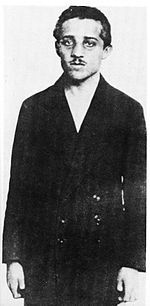 Гаврило Принцип23 июля Австро-Венгрия, заявив, что Сербия стояла за убийством Франца Фердинанда, объявляет ей ультиматум, в котором требует от Сербии выполнить условия, в том числе: произвести чистки госаппарата и армии от офицеров и чиновников, замеченных в антиавстрийской пропаганде; арестовать подозреваемых в содействии терроризму; разрешить полиции Австро-Венгрии проводить на сербской территории следствия и наказания виновных в антиавстрийских действиях. На ответ было дано всего 48 часов.В тот же день Сербия начинает мобилизацию, однако соглашается на все требования Австро-Венгрии, кроме допуска на свою территорию австрийской полиции.26 июля Австро-Венгрия объявляет мобилизацию и начинает сосредотачивать войска на границе с Сербией и Россией.28 июля Австро-Венгрия, заявив, что требования ультиматума не выполнены, объявляет Сербии войну. Австро-венгерская тяжёлая артиллерия начинает обстрел Белграда, а регулярные войска Австро-Венгрии пересекают сербскую границу. Россия заявляет, что не допустит оккупации Сербии. Во французской армии прекращаются отпуска.29 июля Николай II отправил Вильгельму II телеграмму с предложением «передать австро-сербский вопрос на Гаагскую конференцию»[13](в международный третейский суд в Гааге).[14] Вильгельм II не ответил на эту телеграмму.[15][16][17][18]29 июля в германской армии были прекращены отпуска.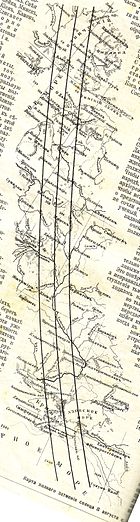 Затмение 8 августа1914 года в России, прошедшее по местам будущих боевых действий ПМВ (началась 1 августа)30 июля началась частичная мобилизация во Франции.31 июля в Российской империи объявлена всеобщая мобилизация в армию.В тот же день в Германии было объявлено «положение, угрожающее войной». Германия предъявляет России ультиматум: прекратить призыв в армию, или Германия объявит войну России. Франция, Австро-Венгрия и Германия объявляют о всеобщей мобилизации. Германия стягивает войска к бельгийской и французской границам.При этом утром 1 августа министр иностранных дел Англии Эдуард Грей обещал немецкому послу в Лондоне Лихновскому, что в случае войны между Германией и Россией Англия останется нейтральной, при условии, если Франция не будет атакована[19]. Тремя днями ранее, когда кайзер 28 июля обещал Англии не захватывать французские территории в случае ее нейтралитета, Грей 30 июля отверг это «позорное предложение» в Палате общин[19].Кампания 1914 года[править | править вики-текст]Война в 1914 году разворачивалась на двух основных театрах военных действий — французском и русском, а также на Балканах (в Сербии), на Кавказе и Ближнем Востоке (с ноября 1914 года), в колониях европейских государств — в Африке, в Китае, в Океании. В 1914 году все участники войны собирались закончить войну за несколько месяцев путём решительного наступления; никто не ожидал, что война примет затяжной характер.Начало Первой мировой войны[править | править вики-текст]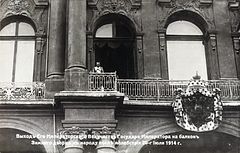 Николай II объявляет о начале войны с Германией с балкона Зимнего дворца.28 июля 1914 г. Австро-Венгрия объявила войну Сербии.1 августа Германия объявила войну России, в тот же день немцы безо всякого объявления войны вторглись в Люксембург.2 августа германские войска окончательно оккупировали Люксембург, и Бельгии был выдвинут ультиматум о пропуске германских армий к границе с Францией. На размышления давалось всего 12 часов.3 августа Германия объявила войну Франции, обвинив её в «организованных нападениях и воздушных бомбардировках Германии» и «в нарушении бельгийского нейтралитета».3 августа Бельгия ответила отказом на ультиматум Германии.Бельгийский бронеавтомобиль «Sava». 19144 августа германские войска вторглись в Бельгию. Король Бельгии Альберт обратился за помощью к странам-гарантам бельгийского нейтралитета. Лондон направил в Берлин ультиматум: прекратить вторжение в Бельгию, или Англия объявит войну Германии. По истечении срока ультиматума Великобритания объявила войну Германии и направила войска на помощь Франции.6 августа Австро-Венгрия объявила войну России.Началась Первая мировая война.Ход боевых действий[править | править вики-текст]Французский театр военных действий — Западный фронт[править | править вики-текст]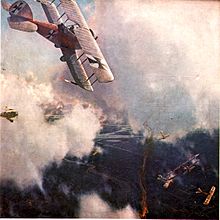 Воздушный бойСтратегические планы сторон к началу войны. Германия к началу войны руководствовалась достаточно старой военной доктриной — планом Шлиффена, предусматривавшим мгновенный разгром Франции, прежде чем «неповоротливая» Россия сможет мобилизовать и выдвинуть к границам свою армию. Нападение предусматривалось через территорию Бельгии (с целью обхода основных французских сил), взять Париж изначально предполагалось за 39 дней. В двух словах суть плана была изложена Вильгельмом II: «Обед у нас будет в Париже, а ужин — в Санкт-Петербурге». В 1906 план был модифицирован (под руководством начальника немецкого генштаба генерала Мольтке-младшего) и приобрёл не столь категоричный характер — значительную часть войск всё же предполагалось оставить на Восточном фронте, нападать следовало через Бельгию, но не затрагивая нейтральную Голландию.Франция, в свою очередь, руководствовалась военной доктриной (так называемый План-17), предписывающей начинать войну с освобождения Эльзаса-Лотарингии. Французы ожидали, что основные силы германской армии первоначально будут сосредоточены против Эльзаса.Вторжение германской армии в Бельгию. Перейдя бельгийскую границу утром 4 августа, германская армия, следуя Плану Шлиффена, легко смела слабые заслоны бельгийской армии и двинулась вглубь Бельгии. Бельгийская армия, которую германцы превышали по численности более чем в 10 раз, неожиданно оказала активное сопротивление, которое, однако, не смогло существенно задержать противника. Обходя и блокируя хорошо укреплённые бельгийские крепости: Льеж (пал 16 августа, см.:Штурм Льежа), Намюр (пал 25 августа) и Антверпен (пал 9 октября), — немцы гнали перед собой бельгийскую армию и 20 августавзяли Брюссель, в тот же день войдя в соприкосновение с англо-французскими силами. Правительство Бельгии бежало в Гавр.Король Альберт I с последними сохраняющими боеспособность частями продолжал оборонять Антверпен (см.: Осада Антверпена).Германия вторглась в Бельгию без объявления войны, что начальник Генерального штаба Германии фон Мольтке-младший объяснил тем, что «объявление войны нежелательно, поскольку есть надежда, что руководству страны станет ясной суть происходящих событий»[20].Вторжение в Бельгию оказалось неожиданностью для французского командования, однако французы сумели организовать переброску своих частей в направлении прорыва значительно быстрее, чем то предполагалось германскими планами.Действия в Эльзасе и Лотарингии. 7 августа французы силами 1-й и 2-й армий начали наступление в Эльзасе, а 14 августа — и в Лотарингии. Наступление имело для французов символическое значение — территория Эльзаса-Лотарингии была отторгнута у Франции в 1871 году, после поражения во франко-прусской войне. Хотя первоначально им удалось углубиться на германскую территорию, захватив Саарбрюккен (см.: Лотарингская операция) и Мюльхаузен (см.: Битва при Мюльхаузене), одновременно разворачивающееся наступление германцев в Бельгии заставило их перекинуть туда часть своих войск. Последовавшие контрудары не встретили у французов достаточного сопротивления, и к концу августа французская армия отошла на прежние позиции, оставив Германии небольшую часть французской территории.Пограничное сражение. 20 августа англо-французские и германские войска вошли в соприкосновение в районе франко-бельгийской границы — началось Пограничное сражение. Французское командование к моменту начала войны не ожидало, что главный удар германские войска нанесут через Бельгию, а потому основные силы французских войск были сосредоточены на границе с Эльзасом. С началом вторжения германской армии в Бельгию французы начали активную переброску армейских частей в направлении немецкого прорыва, но к моменту соприкосновения с германцами войска союзников находились в достаточном беспорядке: французы и англичане были вынуждены принять бой тремя отдельными несвязанными между собой группами войск. На территории Бельгии, у Монса, располагался Британский экспедиционный корпус (BEF), юго-восточнее, у Шарлеруа, стояла 5-я французская армия. В Арденнах, приблизительно по границе Франции с Бельгией и Люксембургом, размещались 3-я и 4-я французские армии. Все три группировки англо-французских войск в Пограничном сражении потерпели тяжёлое поражение (см.:Битва при Монсе, Битва при Шарлеруа, Арденнская операция (1914)), потеряв около 250 тысяч человек, и немцы с севера широким фронтом вторглись во Францию, нанося главный удар западнее, в обход Парижа, беря таким образом французскую армию в гигантские клещи.Германские армии стремительно шли вперёд. Английские части отступали к побережью. Французское командование, уже не рассчитывая удержать Париж, готовило сдачу столицы и отвод всех войск за р. Сена. 2 сентября правительство Франции бежало в Бордо. Оборону города возглавил генерал Галлиени.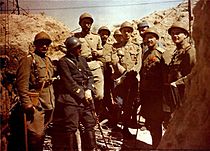 Экспедиционный корпус Российской армии во Франции. Лето 1916 года, Шампань. Начальник 1-й бригады генерал Лохвицкий с несколькими русскими и французскими офицерами обходит позицииНеудачные августовские действия французской армии заставили командующего ею генерала Жоффра немедленно заменить большое количество (до 30 % от общего числа) плохо проявивших себя генералов; обновление и омоложение французского генералитета впоследствии оценивалось крайне положительно.Битва на Марне. («Чудо на Марне») Для завершения операции по обходу Парижа и окружению французской армии у германской армии не хватило сил. Войска, пройдя с боями сотни километров, вымотались, коммуникации растянулись, нечем было прикрывать фланги и возникающие бреши, резервов не было, маневрировать приходилось одними и теми же частями, гоняя их туда-сюда, поэтому Ставка согласилась с предложением командующего: совершавшей обходной манёвр 1-й армии фон Клюка сократить фронт наступления и не совершать глубокий охват французской армии в обход Парижа, а повернуть на восток севернее французской столицы и ударить в тыл основным силам французской армии.Поворачивая на восток севернее Парижа, немцы подставляли свои правый фланг и тыл под удар французской группировки, сосредоточенной для обороны Парижа. Прикрыть правый фланг и тыл было нечем: 2 корпуса и конная дивизия, изначально предназначавшиеся для усиления наступающей группировки, были отправлены в Восточную Пруссию на помощь терпящей поражение 8-й германской армии. Тем не менее, германское командование пошло на роковой для себя манёвр: повернуло войска на восток, не доходя до Парижа, надеясь на пассивность противника. Французское командование не преминуло воспользоваться представившейся возможностью и ударило в неприкрытые фланг и тыл германской армии. Началась Первая битва на Марне, в которой союзникам удалось переломить ход боевых действий в свою пользу и отбросить немецкие войска на фронте от Вердена до Амьена на 50—100 километров назад. Битва на Марне была интенсивной, но непродолжительной — основное сражение началось 5 сентября, 9 сентября поражение германской армии стало очевидным, к 12—13 сентября был закончен отход германской армии к рубежу по рекам Эна и Вель. Приказ об отходе был встречен с полным непониманием. В результате впервые за время военных действий в немецкой армии получили распространение настроения разочарованности и подавленности[20].Битва на Марне имела большое моральное значение для всех сторон. Для французов она стала первой победой над германцами, преодолением позора поражения вфранко-прусской войне. После битвы на Марне капитулянтские настроения во Франции заметно пошли на спад. Англичане осознали недостаточную боевую мощь своих войск и в дальнейшем взяли курс на увеличение своих вооружённых сил в Европе и усиление их боевой подготовки. Германские планы быстрого разгрома Франции потерпели крах; возглавлявший Полевой генеральный штаб Мольтке был заменен Фалькенгайном. Жоффр, напротив, приобрёл во Франции огромный авторитет. Битва на Марне стала поворотным моментом войны на французском театре военных действий, после которого прекратилось непрерывное отступление англо-французских войск, фронт стабилизировался, а силы противников — приблизительно сравнялись.«Бег к Морю». Сражения во Фландрии. Битва на Марне перешла в так называемый «Бег к морю» — двигаясь, обе армии пытались окружить друг друга с фланга, что привело лишь к тому, что линия фронта сомкнулась, упёршись в берег Северного моря. Действия армий в этой плоской, населённой, насыщенной дорогами и железными дорогами местности отличались чрезвычайной мобильностью; как только одни столкновения оканчивались стабилизацией фронта, обе стороны быстро перемещали свои войска на север, в сторону моря, и сражение возобновлялось на следующем этапе. На первом этапе (вторая половина сентября) бои шли по рубежам рек Уаза и Сомма, затем, на втором этапе (29 сентября — 9 октября), бои шли вдоль реки Скарпы (сражение при Аррасе); на третьем этапе произошли сражения у Лилля (10—15 октября), на реке Изер (18—20 октября), у Ипра (30 октября — 15 ноября). 9 октября пал последний очаг сопротивления бельгийской армии — Антверпен, а потрёпанные бельгийские части присоединились к англо-французским, заняв на фронте крайнюю северную позицию.К 15 ноября всё пространство между Парижем и Северным морем было плотно заполнено войсками обеих сторон, фронт стабилизировался, наступательный потенциал германцев исчерпался, обе стороны перешли к позиционной борьбе. Важным успехом Антанты можно считать то, что ей удалось удержать порты, наиболее удобные для морского сообщения с Англией (прежде всего Кале).Позиции сторон к концу 1914 года. К концу 1914 года Бельгия была почти полностью завоевана Германией.Фронт начинался на побережье у Остенде и шёл прямо на юг к Ипру. Таким образом, за Антантой осталась только небольшая западная часть Фландрии с городом Ипр.Лилль был отдан германцам. Затем фронт шёл через Аррас на Нуайон (за германцами), поворачивал на Восток к Лану (за французами), затем на юг к Суассону (за французами). Здесь фронт ближе всего подходил к Парижу (около 70 км) и отсюда через Реймс (за французами) шёл в направлении на Восток и переходил вВерденский укреплённый район. Потерянная французами территория имела форму веретена протяжённостью вдоль фронта 380—400 км, глубиной в самом широком месте 100—130 км от довоенной границы Франции в сторону Парижа. После этого, в районе Нанси, заканчивалась зона активных боевых действий 1914 года, фронт далее в целом шёл по границе Франции и Германии. Нейтральные Швейцария и Италия (пока) в войне не участвовали.Итоги кампании 1914 года на французском театре военных действий. Кампания 1914 года отличалась чрезвычайной динамичностью. Крупные армии обеих сторон активно и быстро маневрировали, чему способствовала насыщенная дорожная сеть района боевых действий. Расположение войск не всегда образовывало сплошной фронт, войска не возводили долговременных оборонительных линий. К ноябрю 1914 года начала складываться стабильная линия фронта. Обе стороны, исчерпав наступательный потенциал, приступили к постройке траншей и проволочных заграждений, рассчитанных на постоянное использование. Война перешла в позиционную фазу. Так как протяжённость всего Западного фронта (от Северного моря до Швейцарии) составляла немногим более 700 километров, плотность расположения войск на нём была существенно выше, чем на Восточном фронте. Особенностью кампании было то, что интенсивные военные действия велись только на северной половине фронта (севернее Верденского укреплённого района), где обе стороны сконцентрировали основные силы. Фронт от Вердена и южнее рассматривался обеими сторонами как второстепенный. Потерянная французами зона (центром которой являлась Пикардия) была плотно заселённой и значимой как в сельскохозяйственном, так и в индустриальном отношении.11 ноября в битве под Лангемарком немцы провели атаку, поразившую мировую общественность своей бессмысленностью и пренебрежением к человеческой жизни, бросив на английские пулемёты подразделения, набранные из необстрелянных молодых людей — студентов и рабочих[20]. Затем подобное неоднократно стали повторять военачальники с обеих сторон, а солдаты на этой войне стали рассматриваться как «пушечное мясо».К началу 1915 года воюющие державы столкнулись с тем, что война приняла такой характер, который не предусматривался довоенными планами ни одной из сторон, — она стала затяжной. Хотя германцам удалось захватить почти всю Бельгию и значительную часть Франции, их главная цель — стремительная победа над французами — оказалась совершенно невыполненной. И Антанте, и Центральным державам пришлось, по существу, начать ещё не виданную человечеством войну нового типа — изматывающую, долгую, требующую тотальной мобилизации населения и экономики. Накопленных в предвоенные годы запасов боеприпасов как раз хватило только до конца 1914 года и требовалось срочно наладить их массовое производство. Сражения 1914 г. доказали силу тяжёлой артиллерии, роль которой до войны во всех армиях, кроме германской, недооценивалась. В связи с переходом к позиционной войне резко возросла роль инженерно-сапёрных войск. При этом война показала уязвимость крепостей, выявив, что они способны к обороне только при поддержке полевых армий.[21]Относительный неуспех Германии имел ещё один важный результат — Италия, третий член Тройственного союза, воздержалась от вступления в войну на стороне Германии и Австро-Венгрии.Русский театр военных действий — Восточный фронт[править | править вики-текст]На Восточном фронте война началась 2 (15) августа с захвата германскими войсками города Калиш.3 (16) августа была захвачена ЧенстоховаВосточно-Прусская операция. . 4 (17) августа русская армия перешла границу, начав наступление на Восточную Пруссию. 1-я армия двигалась на Кёнигсберг с востока от Мазурских озёр, 2-я армия — с запада от них. Первую неделю действия русских армий были успешными; Гумбинен-Гольдапское сражение 7 (20) августазакончилось в пользу русской армии. Однако русские армии не смогли воспользоваться плодами победы из-за ошибок командования фронта, неверно оценившего ситуацию. Две русские армии были направлены по расходящимся направлениям, из-за чего между ними образовался огромный разрыв, чем не замедлили воспользоваться немцы, ударившие в открытые фланги 2-й армии. 13-17 (26-30) августа 2-я армия генерала Самсонова потерпела серьёзное поражение, два корпуса из шести, входивших в её состав, были окружены и взяты в плен. В немецкой традиции эти события называются битвой при Танненберге. После этого русская 1-я армия, находясь под угрозой окружения превосходящими германскими силами, вынуждена была с боями отойти на исходную позицию, отход был закончен3 (16) сентября. Ком. фронта Жилинский был снят с должности. Действия командовавшего 1-й армией генерала Ренненкампфа были сочтены неудачными, что стало первым эпизодом характерного в дальнейшем недоверия к военачальникам с немецкими фамилиями. В немецкой традиции события мифологизировались и считались величайшей победой германского оружия, на месте боёв был построен огромный Танненбергский мемориал, в котором впоследствии был похоронен фельдмаршал Гинденбург.Галицийская битва. 5 (18) августа началась Галицийская битва — огромное по масштабу задействованных сил сражение между русскими войсками Юго-Западного фронта (5 армий) под командованием генерала Иванова и четырьмя австро-венгерскими армиями под командованием эрцгерцога Фридриха. Русские войска перешли в наступление по широкому (450—500 км) фронту, имея центром наступления Львов. Боевые действия больших армий, происходившие на протяжённом фронте, разделились на многочисленные независимые операции, сопровождаемые как наступлениями, так и отступлениями обеих сторон.Действия на южной части границы с Австрией вначале складывались неблагоприятно для русской армии (Люблин-Холмская операция). К 19-20 августа (1-2 сентября) русские войска отступили на территорию Царства Польского, к Люблину и Холму. Действия в центре фронта (Галич-Львовская операция) оказались неудачными для австро-венгров. Наступление русских началось 6 (19) августа и развивалось весьма быстро. После первого отступления австро-венгерская армия оказала ожесточённое сопротивление на рубежах рек Золотая Липа и Гнилая Липа, но вынуждена была отступить. Русские 21 августа (3 сентября) взяли Львов, 22 августа (4 сентября) —Галич. До 31 августа (12 сентября) австро-венгры не прекращали попыток отбить Львов, бои шли на 30-50 км западнее и северо-западнее города (Городок — Рава-Русская), но окончились полной победой русской армии. С 29 августа (11 сентября) началось общее отступление австрийской армии (более походившее на бегство, так как сопротивление наступающим русским было незначительным). Русская армия сохранила высокий темп наступления и в кратчайший срок захватила огромную, стратегически важную территорию — Восточную Галицию и часть Буковины. К 13 (26) сентября фронт стабилизировался на расстоянии 120—150 км западнее Львова. Сильная австрийская крепость Перемышль оказалась в осаде в тылу у русской армии (см.: Осада Перемышля).Значимая победа вызвала ликование в России. Захват Галиции воспринимался в России не как оккупация, а как возвращение отторгнутой части исторической Руси (см.:Галицийское генерал-губернаторство). Австро-Венгрия потеряла веру в силы своей армии и в дальнейшем не рисковала приступать к крупным операциям без помощи германских войск.Военные действия в Варшавском выступе. Предвоенная граница России с Германией и Австро-Венгрией имела далёкую от сглаженности конфигурацию — в центре границы территория (Варшавский выступ) резко выдавалась на запад. Очевидным образом обе стороны начали войну с попыток сгладить фронт — русские пытались выровнять «вмятины», наступая на севере на Восточную Пруссию, а на юге — на Галицию, в то время как Германия стремилась убрать «выступ», наступая по центру на Варшаву. После того, как германская армия отбила русское наступление в Восточной Пруссии, Германия смогла помочь терпящей поражения австрийской армии. Однако наступать на Варшавский выступ с севера, из Восточной Пруссии, немцы сочли слишком рискованным, а потому перебросили свои силы южнее, в Галицию.15 (28) сентября наступлением германцев началась Варшавско-Ивангородская операция. Наступление шло в северо-восточном направлении, имея целью взятьВаршаву и крепость Ивангород. 30 сентября (12 октября) немцы дошли до Варшавы и вышли на рубеж реки Вислы. Начались ожесточённые бои, в которых постепенно определилось преимущество русской армии. 7 (20) октября русские войска начали переходить Вислу, а 14 (27) октября германская армия начала общее отступление. К26 октября (8 ноября) германские войска, не добившись результатов, отошли на первоначальные позиции.29 октября (11 ноября) немцы с тех же позиций по довоенной границе предприняли повторное наступление в том же северо-восточном направлении (Лодзинская операция). Центром сражения оказался город Лодзь, захваченный и оставленный германцами несколькими неделями ранее. В динамично разворачивающемся сражении немцы в начале окружили Лодзь, затем сами были окружены превосходящими силами русских и отступили. Результаты боёв оказались неопределёнными — русским войскам удалось отстоять и Лодзь, и Варшаву и нанести германским армиям тяжёлое поражение; но в то же время Германии удалось сорвать планировавшееся на середину ноября наступление русских армий вглубь Германии. Фронт после Лодзинской операции стабилизировался.Позиции сторон к концу 1914 года. К новому 1915 году фронт выглядел следующим образом — на границе Восточной Пруссии и России фронт шёл по довоенной границе, далее следовал плохо заполненный войсками обеих сторон разрыв, после чего снова начинался устойчивый фронт от Варшавы к Лодзи (северо-восток и восток Варшавского выступа с Петроковым, Ченстоховым и Калишем был занят Германией), в районе Кракова (остался за Австро-Венгрией) фронт пересекал довоенную границу Австро-Венгрии с Россией и переходил на захваченную русскими войсками австрийскую территорию. Большая часть Галиции досталась России, Львов (Лемберг) попал в глубокий (180 км от фронта) тыл. На юге фронт упирался в Карпаты, практически незанятые войсками обеих сторон. Находящаяся к востоку от Карпат Буковина с Черновцами перешла к России. Общая длина фронта составляла около 1200 км.Итоги кампании 1914 года на русском фронте. Кампания в целом сложилась в пользу России. Столкновения с германской армией закончились в пользу немцев, и на германской части фронта Россия потеряла незначительную часть территории Варшавского выступа. Поражение 2-й русской армии Самсонова в Восточной Пруссии было морально болезненным и сопровождалось большими потерями. Но и Германия ни в одном пункте не смогла достичь запланированных ею результатов, все её успехи с военной точки зрения были скромны. Между тем России удалось нанести крупное поражение Австро-Венгрии и захватить значительные территории. Сформировался определённый шаблон действий русской армии — к германцам относились с осторожностью, австро-венгров считали более слабым противником. Австро-Венгрия превратилась для Германии из полноправного союзника в слабого партнёра, требующего непрерывной поддержки. Фронты к новому 1915 году стабилизировались, и война перешла в позиционную фазу; но при этом линия фронта (в отличие от французского театра военных действий) продолжала оставаться несглаженной, а армии сторон заполняли её неравномерно, с большими разрывами. Эта неравномерность в следующем году сделает события на Восточном фронте значительно более динамичными, чем на Западном. Русская армия к новому году начала ощущать первые признаки грядущего кризиса снабжения боеприпасами. Также выяснилось, что австро-венгерские солдаты склонны к сдаче в плен, а германские — нет.Страны Антанты смогли скоординировать действия на двух фронтах — наступление России в Восточной Пруссии совпало с самым тяжёлым для Франции моментом боёв, фактически, сорвав германский блицкриг. Германия была вынуждена сражаться на два фронта одновременно, а также производить переброску войск с фронта на фронт, не имея возможности сконцентрировать силы против одного противника.Балканский театр военных действий[править | править вики-текст]На сербском фронте дела шли для австрийцев неудачно. Несмотря на большое численное превосходство, им удалось занять находившийся на границе Белград только2 декабря, но 15 декабря сербы отбили Белград и выбили австрийцев со своей территории. Хотя требования Австро-Венгрии к Сербии и были непосредственной причиной начала войны, именно в Сербии военные действия 1914 года шли достаточно вяло.Вступление в войну Японии[править | править вики-текст]В августе 1914 года странам Антанты (прежде всего Англии) удалось убедить Японию выступить против Германии, невзирая на то, что эти две страны не имели существенных территориальных споров. 15 августа Япония предъявила Германии ультиматум, требуя вывести войска из Китая, а 23 августа — объявила войну (см.:Япония в Первой мировой войне). В конце августа японская армия начала осаду Циндао, единственной германской военно-морской базы в Китае, окончившуюся 7 ноября сдачей германского гарнизона (см.: Осада Циндао).В сентябре-октябре Япония активно приступила к захвату островных колоний и баз Германии (Германской Микронезии и Германской Новой Гвинеи, см.: Падение Германской Микронезии). 12 сентября были захвачены Каролинские острова, 29 сентября — Маршалловы острова. В октябре японцы высадились на Каролинских островах и захватили ключевой порт Рабаул. В конце августа войска Новой Зеландии захватили Германское Самоа (см.: Оккупация Германского Самоа). Австралия и Новая Зеландия заключили с Японией соглашение о разделении германских колоний, линией раздела интересов был принят экватор. Силы Германии в регионе были незначительны и резко уступали японским, так что боевые действия не сопровождались крупными потерями.Участие Японии в войне на стороне Антанты оказалось крайне выгодным для Российской империи, полностью обезопасив её азиатскую часть. Российская империя не имела больше нужды тратить ресурсы на содержание армии, флота и укреплений, направленных против Японии и Китая. Кроме того, Япония постепенно превратилась в важный источник снабжения России сырьём и вооружением.Вступление в войну Османской империи и открытие азиатского театра военных действий[править | править вики-текст]С началом войны в Турции не было согласия — вступать ли в войну и на чьей стороне. В неофициальном младотурецком триумвирате военный министр Энвер-паша и министр внутренних дел Талаат-паша были сторонниками Тройственного союза, но Джемаль-паша был сторонником Антанты. 2 августа 1914 года был подписангермано-турецкий союзный договор, по которому турецкая армия фактически отдавалась под руководство германской военной миссии. В стране была объявлена мобилизация. Однако в то же время турецкое правительство опубликовало декларацию о нейтралитете. 10 августа в Дарданеллы вошли немецкие крейсеры «Гебен» и «Бреслау», ушедшие от преследования британского флота в Средиземном море. С появлением этих кораблей не только турецкая армия, но и флот оказались под командованием немцев. 9 сентября турецкое правительство объявило всем державам, что оно приняло решение отменить режим капитуляций (льготное правовое положение иностранных граждан). Это вызвало протест со стороны всех держав.Тем не менее, большинство членов турецкого правительства, в том числе великий визирь, всё ещё выступали против войны. Тогда Энвер-паша вместе с немецким командованием начал войну без согласия остальных членов правительства, поставив страну перед свершившимся фактом. Турция объявила «джихад» (священную войну) странам Антанты. 29-30 октября (11-12 ноября) турецкий флот под командованием германского адмирала Сушона обстрелял Севастополь, Одессу, Феодосию иНовороссийск. 2 (15) ноября Россия объявила Турции войну. 5 и 6 ноября за ней последовали Англия и Франция.Между Россией и Турцией возник Кавказский фронт. В декабре 1914 — январе 1915 годов в ходе Сарыкамышской операции русская Кавказская армия остановила наступление турецких войск на Карс, а затем разгромила их и перешла в контрнаступление (см.: Кавказский фронт).Полезность Турции как союзника уменьшалась тем, что Центральные державы не имели с ней сообщения ни по суше (между Турцией и Австро-Венгрией располагалась ещё не захваченная Сербия и пока что нейтральная Румыния), ни по морю (Средиземное море контролировалось Антантой).Вместе с тем и Россия потеряла самый удобный путь сообщения со своими союзниками — через Чёрное море и Проливы. У России осталось два порта, пригодных для перевозки большого количества грузов — Архангельск и Владивосток; провозная способность железных дорог, подходивших к этим портам, была невысокой.Боевые действия на море[править | править вики-текст]Основные статьи: Прорыв «Гебена» и «Бреслау», Бой у мыса СарычС началом войны германский флот развернул крейсерские действия по всему Мировому океану, что, однако, не привело к существенному нарушению торгового судоходства её противников. Тем не менее, для борьбы с германскими рейдерами была отвлечена часть флота стран Антанты. Германской эскадре вице-адмиралафон Шпее с хорошо тренированными экипажами, получавшими призы при стрельбе с качающейся платформы, удалось нанести поражение английской эскадре под командованием Кредока, укомплектованной резервистами, в бою у мыса Коронель (Чили) 1 ноября. Причиной поражения стала, в частности, невыгодная позиция по отношению к заходящему солнцу.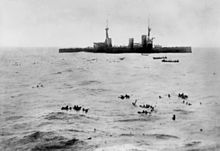 Спасающиеся моряки с «Гнейзенау». На заднем плане «Инфлексибл»Позже Шпее получил указание идти на Фолкленды, где 8 декабря попал в ловушку, и его эскадра (броненосные крейсеры «Шарнхорст» и «Гнейзенау») была расстреляна в Фолклендском бою линейными крейсерами (англ. battlecruiser) англичан, тайно направленными в Порт-Стенли.В Северном море флоты противоборствующих сторон осуществляли набеговые действия. Первое крупное столкновение произошло 28 августа у острова Гельголанд (Гельголандский бой). Победу одержал английский флот.Балтийский флот России занимал оборонительную позицию, к которой германский флот, занятый действиями на других театрах, даже и не приближался.Черноморский флот, главной ударной силой которого были броненосцы додредноутного типа, в начальный период войны вел неравную борьбу с новейшим германским линейным крейсером «Гебен». Перелом наступил лишь в конце 1915 с вступлением в строй двух современных линкоров-дредноутов «Императрица Мария» (июль 1915) и «Императрица Екатерина Великая» (октябрь 1915). До конца 1917 флот принимал активное участие в поддержке действий Кавказского фронта. После Февральской революции русский флот начал терять боеспособность, и военные действия на Чёрном море к концу осени практически прекратились. После германского наступления и соглашения немцев с Центральной Радой, немцам руководителями Советской России по Брестскому договору были переданы Крым и Севастополь.Кампания 1915 года[править | править вики-текст]Ход боевых действий[править | править вики-текст]Французский театр военных действий — Западный фронт[править | править вики-текст]Действия начала 1915 года. Интенсивность действий на Западном фронте с начала 1915 года значительно уменьшилась. Германия сосредоточила свои силы на подготовке операций против России. Французы и англичане также предпочли воспользоваться образовавшейся паузой для накопления сил. Первые четыре месяца года на фронте царило почти полное затишье, боевые действия велись только в Артуа, в районе города Аррас (попытка наступления французов в феврале) и юго-восточнееВердена, где германские позиции образовывали так называемый Сер-Миельский выступ в сторону Франции (попытка наступления французов в апреле). Англичане в марте предприняли неудачную попытку наступления у деревни Нев-Шапель (см.: Битва при Нев-Шапель).Немцы, в свою очередь, предприняли контрудар на севере фронта, во Фландрии у Ипра, против английских войск (22 апреля — 25 мая, см.: Вторая битва при Ипре). При этом Германия, впервые в истории человечества и с полной неожиданностью для англо-французов, применила химическое оружие (из баллонов был выпущенхлор). От газа пострадало 15 тыс. человек, из которых 5 тыс. умерли. Германцы не имели достаточных резервов, чтобы воспользоваться результатом газовой атаки и прорвать фронт. После ипрской газовой атаки обе стороны очень быстро сумели разработать противогазы различных конструкций, и дальнейшие попытки применения химического оружия уже не захватывали врасплох большие массы войск.В ходе этих боевых действий, давших самые малозначимые результаты при заметных жертвах, обе стороны убедились в том, что штурм хорошо оборудованных позиций (несколько линий окопов, блиндажи, заграждения из колючей проволоки) бесперспективен без активной артиллерийской подготовки.Весенняя операция в Артуа. 3 мая Антанта начала новое наступление в Артуа. Наступление велось совместными англо-французскими силами. Французы наступали севернее Арраса, англичане — на смежном участке в районе Нев-Шапель. Наступление было организовано по-новому: огромные силы (30 дивизий пехоты, 9 корпусов кавалерии, более 1700 орудий) были сосредоточены на 30 километрах участка наступления. Наступлению предшествовала шестидневная артиллерийская подготовка (было израсходовано 2,1 млн снарядов), которая, как предполагалось, должна была полностью подавить сопротивление германских войск. Расчёты не оправдались. Огромные потери Антанты (130 тыс. человек), понесённые за шесть недель боев, полностью не соответствовали достигнутым результатам — к середине июня французы продвинулись на 3—4 км по фронту 7 км, а англичане — менее чем на 1 км по фронту 3 км.Осенняя операция в Шампани и Артуа. К началу сентября Антанта подготовила новое большое наступление, задачей которого было освобождение севера Франции. Наступление началось 25 сентября и происходило одновременно на двух участках, стоящих друг от друга на 120 км — на 35 км фронта в Шампани (восточнее Реймса) и на 20 км фронта в Артуа (у Арраса, см.: Третья битва при Артуа). В случае успеха наступающие с двух сторон войска должны были через 80—100 км сомкнуться на границе Франции (у Монса), что привело бы к освобождению Пикардии. По сравнению с весенним наступлением в Артуа масштабы были увеличены: к наступлению было привлечено 67 пехотных и кавалерийских дивизий, до 2600 орудий; во время операции было выпущено свыше 5 млн снарядов. Англо-французские войска применяли новую тактику наступления несколькими «волнами». К моменту наступления германские войска сумели усовершенствовать свои оборонительные позиции — в 5—6 километрах за первой оборонительной линией была устроена вторая оборонительная линия, плохо просматриваемая с позиций противника (каждая из оборонительных линий состояла, в свою очередь, из трёх рядов траншей). Наступление, продолжавшееся до 7 октября, привело к чрезвычайно ограниченным результатам — на обоих участках удалось прорвать только первую линию германской обороны и отбить не более 2—3 км территории. В то же время потери обеих сторон были огромными — англо-французы потеряли убитыми и ранеными 200 тыс. человек, германцы — 140 тыс. человек.Позиции сторон к концу 1915 года и итоги кампании. За весь 1915 год фронт практически не сдвинулся — результатом всех ожесточённых наступлений явились подвижки линии фронта не более чем на 10 км. Обе стороны, всё более и более укреплявшие свои оборонительные позиции, не смогли выработать тактики, позволяющей прорвать фронт, даже на условиях чрезвычайно высокой концентрации сил и многодневной артиллерийской подготовки. Огромные жертвы обеих сторон не дали никакого значимого результата. Ситуация, однако, позволила Германии усилить натиск на Восточном фронте — всё укрепление германской армии было направлено на борьбу с Россией, в то время как улучшение оборонительных линий и тактики обороны позволяло германцам быть уверенными в прочности Западного фронта при постепенном сокращении задействованных на нём войск.Действия начала 1915 года показали, что сложившийся тип военных действий создает огромную нагрузку на экономики воюющих стран. Новые сражения требовали не только мобилизации миллионов граждан, но и гигантского количества вооружений и боеприпасов. Довоенные запасы оружия и боеприпасов исчерпались, и воюющие страны начали активно перестраивать свои экономики под военные нужды. Война из сражения армий постепенно стала превращаться в сражение экономик. Активизировались разработки новой военной техники, как средства выхода из патовой ситуации на фронте; армии становились всё более и более механизированными. Армии заметили значительную пользу, приносимую авиацией (разведка и корректировка артогня) и автомобилями. Усовершенствовались методы траншейной войны — появились траншейные орудия, лёгкие минометы, ручные гранаты.Франция и Россия снова предприняли попытки скоординировать действия своих армий — весеннее наступление в Артуа было призвано отвлечь германцев от активного наступления на русских. 7 июля в Шантильи открылась первая Межсоюзническая конференция, направленная на планирование совместных действий союзников на разных фронтах и организацию различного рода экономической и военной помощи. 23—26 ноября там же состоялась вторая конференция. Было признано необходимым начать подготовку к согласованному наступлению всех союзных армий на трёх главных театрах — французском, русском и итальянском.Русский театр военных действий — Восточный фронт[править | править вики-текст]Германское командование поменяло стратегию на 1915 год, решив перенести главный удар с Западного фронта на Восточный, чтоб нанести России военное поражение и принудить её к сепаратному миру. Командование германской армии намеревалось нанесением последовательных мощных фланговых ударов из Восточной Пруссии и Галиции прорвать оборону Русской армии, окружить и разгромить в Варшавском выступе её основные силы.Зимняя операция в Восточной Пруссии. Началом стратегического плана германского командования на 1915 г. по окружению и разгрому русской армии стала так называемая Августовская операция (по названию города Августов). Несмотря на первоначальный успех операции, когда был окружён и после ожесточённых и упорных боёв, взят в плен пехотный корпус 10-й русской армии, прорвать русский фронт немцам не удалось. 10-я армия организовано отошла на новые позиции. А в ходе следующего сражения — Праснышской операции (25 февраля — конец марта) — германцы встретились с ожесточённым сопротивлением русских войск, перешедшим в контратаку в районе Пшасныша, приведшей к отходу германцев на исходные позиции по границе Восточной Пруссии (Сувалкская губерния при этом осталась за Германией).Зимняя операция в Карпатах. 9—11 февраля австро-германские войска начали наступление в Карпатах (см.: Карпатская операция), особенно сильно нажимая на наиболее слабую часть русского фронта на юге, в Буковине. В то же время русская армия начала встречное наступление, рассчитывая перейти Карпаты и вторгнуться вВенгрию с севера на юг. В северной части Карпат, ближе к Кракову, силы противников оказались равными, и фронт за время боёв в феврале и марте практически не сдвинулся, оставшись в предгорьях Карпат с российской стороны. Но на юге Карпат русская армия не успела сгруппироваться, и к концу марта русскими войсками была потеряна большая часть Буковины с Черновцами. 22 марта пала осаждённая австрийская крепость Перемышль, сдалось более 120 тыс. человек. Взятие Перемышля стало последним крупным успехом русской армии в 1915 году.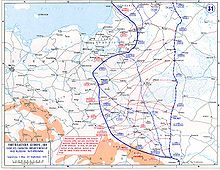 Прорыв русского фронта, лето 1915Горлицкий прорыв. Начало Великого отступления русских армий — потеря Галиции. К середине весны ситуация на фронте в Галиции изменилась. Германцы расширили зону своих операций, перебросив на северную и центральную часть фронта в Австро-Венгрии свои войска, более слабые австро-венгры теперь отвечали только за южную часть фронта. На участке в 35 км германцы сосредоточили 32 дивизии и 1500 орудий; русские войска уступали по численности в 2 раза и были полностью лишены тяжёлой артиллерии, начала сказываться и нехватка снарядов основного (трехдюймового) калибра. 19 апреля (2 мая) германские войска начали наступление на центр русской позиции в Австро-Венгрии — Горлице, нацелив основной удар на Львов (см.:Горлицкий прорыв). Дальнейшие события сложились неблагоприятно для русской армии: численное преобладание германцев, неудачное маневрирование и использование резервов, нарастающая нехватка снарядов и полное преобладание германской тяжёлой артиллерии привели к тому, что к 22 апреля (5 мая) фронт в районе Горлиц был прорван. Начавшийся отход русских армий продолжался до 9 (22) июня (см.: Великое отступление 1915 года). Весь фронт южнее Варшавы передвинулся в сторону России. В Царстве Польском были оставлены Радомская и Келецкая губернии, фронт прошёл через Люблин (за Россией); из территорий Австро-Венгрии была оставлена большая часть Галиции (только что взятый Перемышль был оставлен 3 (16) июня, а Львов — 9 [22] июня, за русскими войсками осталась только небольшая (до 40 км глубиной) полоса с Бродами, весь регион Тернополя и небольшая часть Буковины. Отступление, начавшись с прорыва германцев, к моменту оставления Львова приобрело плановый характер, русские войска отходили в относительном порядке. Но тем не менее, столь крупная военная неудача сопровождалась потерей русской армией боевого духа и массовыми сдачами в плен.Продолжение Великого отступления русских армий — потеря Польши. Добившись успеха на южной части театра военных действий, германское командование решило немедленно продолжать активное наступление в северной его части — в Варшавском выступе и в Восточной Пруссии — Остзейском крае. Так как Горлицкий прорыв не привёл, в конечном счете, к полному падению русского фронта (русские войска смогли стабилизировать ситуацию и закрыть фронт ценой глубокого отступления), на этот раз тактика была изменена — предполагался прорыв фронта не в одном направлении, а прорывы сразу по трём направлениям. Два направления наступления нацеливались на Варшавский выступ (где русский фронт продолжал образовывать выступ в сторону Германии) — германцы планировали прорывы фронта с севера, со стороны Восточной Пруссии (прорыв на юг между Варшавой и Ломжей, в районе реки Нарев), и с юга, со стороны Галиции (на север по междуречью Вислыи Буга); при этом направления обоих прорывов сходились на границе Царства Польского, в районе Брест-Литовска; в случае выполнения германского плана русским войскам приходилось оставить весь Варшавский выступ, чтобы избежать окружения в районе Варшавы. Третье наступление, из Восточной Пруссии в сторону Риги, планировалось как наступление на широком фронте, без концентрации на узком участке и прорыва.Наступление между Вислой и Бугом было начато 13 [26] июня, а 30 июня (13 июля) началась Наревская операция. После ожесточённых боёв фронт был прорван в обоих местах, и русская армия, как и было предусмотрено германским планом, начала общий отход из Варшавского выступа. 22 июля (4 августа) были оставленыВаршава и крепость Ивангород, 7 (20) августа пала крепость Новогеоргиевск, 9 (22) августа — крепость Осовец, 13 (26) августа русские войска оставили Брест-Литовск, а 19 августа (2 сентября) — Гродно.Наступление из Восточной Пруссии (Риго-Шавельская операция) началось 1 (14) июля. За месяц боёв русские войска были оттеснены за Неман, германцы захватилиКурляндию с Митавой и важнейшей военно-морской базой Либавой, Ковно, вплотную подошли к Риге.Успеху германского наступления способствовало то обстоятельство, что к лету кризис военного снабжения русской армии достиг максимума. Особое значение имел так называемый «снарядный голод» — острейший недостаток снарядов для артиллерийских орудий русской армии. Взятие крепости Новогеоргиевск, сопровождавшееся сдачей больших частей войск и неповреждённого оружия и имущества без боя, вызвал в российском обществе новую вспышку шпиономании и слухов об измене. Оставленные привисленские губернии давали России около четверти добычи каменного угля, потеря этих месторождений привела к тому, что с конца 1915 года в России начался топливный кризис, который однако за счёт Донбасского угля был решён уже в 1916 году.Завершение великого отступления и стабилизация фронта. 9 (22) августа германцы переместили направление главного удара; теперь основное наступление происходило по фронту севернее Вильно, в районе Свенцян, и было направлено на Минск (см.: Виленская операция). 27—28 августа (8—9 сентября) германцы, воспользовавшись неплотностью расположения русских частей, смогли прорвать фронт (Свенцянский прорыв). В прорыв были брошены крупные конные подразделения. Однако расширить прорыв немцам не удалось, конница попала под контрудар русских армий и была разбита. Наступление германских армий захлебнулось.14 (27) декабря русские войска начали наступление против австро-венгерских войск на реке Стрыпе, в районе Тернополя, вызванное необходимостью отвлечь австрийцев от сербского фронта, где положение сербов стало очень тяжёлым. Попытки наступления не принесли никаких успехов, и 15 (29) января операция была остановлена.Между тем отход русских армий продолжался и южнее зоны Свенцянского прорыва. В августе русскими войсками были оставлены Владимир-Волынский, Ковель, Луцк,Пинск. На южном фланге фронта положение было стабильным, так как к тому моменту силы австро-венгров были отвлечены боями в Сербии и на итальянском фронте. К концу сентября — началу октября фронт стабилизировался, и на всей его протяжённости наступило затишье. Наступательный потенциал германцев был исчерпан, Россия начала восстанавливать свои сильно пострадавшие при отступлении войска и укреплять новые оборонительные рубежи.Позиции сторон к концу 1915 года. К концу 1915 года фронт превратился практически в прямую линию, соединяющую Балтийское и Чёрное моря; выступ фронта в Варшавском выступе полностью исчез — он был полностью занят Германией. Курляндия была занята Германией, фронт вплотную подходил к Риге и далее шёл поЗападной Двине до укреплённого района Двинска. Далее фронт проходил по Северо-Западному краю: Ковенская, Виленская, Гродненская губернии, западная частьМинской губернии были заняты Германией (Минск остался за Россией). Затем фронт проходил через Юго-Западный край: западная треть Волынской губернии с Луцкомбыла занята Германией, Ровно осталось за Россией. После этого фронт переходил на бывшую территорию Австро-Венгрии, где за русскими войсками осталась часть района Тарнополя в Галиции. Далее, к Бессарабской губернии, фронт возвращался на довоенную границу с Австро-Венгрией и заканчивался на границе с нейтральной Румынией.Маскировка позиции пулемёта. 1915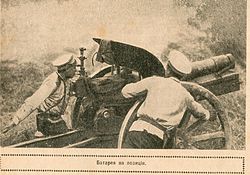 Русская 122-мм гаубица ведёт огонь на германском фронте. 1915Новая конфигурация фронта, не имевшего выступов и плотно заполненного войсками обеих сторон, естественным образом подталкивала к переходу к позиционной войне и к оборонительной тактике. На захваченной российской территории была созданагерманская оккупационная администрация.Итоги кампании 1915 года на Восточном фронте. Результаты кампании 1915 года для Германии на востоке были определённым образом схожи с кампанией 1914 года на западе: Германия смогла добиться существенных военных побед и захватить территорию противника, тактическое преимущество Германии в маневренной войне было очевидным; но в то же время генеральная цель — полное поражение одного из противников и вывод его из войны — не была достигнута и в 1915 году. Одерживая тактические победы, Центральные державы были неспособны полностью разбить ведущих противников, в то время как их экономика все более и более слабела. Россия, невзирая на большие потери в территории и в живой силе, полностью сохранила способность продолжать войну (хотя её армия за длительный период отступления потеряла наступательный дух). Кроме того, к концу Великого отступления в России был преодолён кризис военного снабжения, и ситуация с артиллерией и снарядами для неё к концу года нормализовалась. Ожесточённая борьба и большие людские потери привели экономики Германии и Австро-Венгрии к перенапряжению, негативные результаты которого будут всё более и более заметны в последующие годы.Успех Германии обошелся очень недешево, о чем свидетельствуют ее потери. Потери Германии убитыми и умершими за период великого отступления: 67 290 человек; общие потери Германии (убитые и умершие, раненые, пленные пропавшие без вести): 447 739 человек.За всю кампанию 1915 года на Восточном (русском) фронте потери Германии убитыми и умершими: 95 294 человек. Общие потери Германии (убитые и умершие, раненые, пленные пропавшие без вести): 663 789 человек.[22]Провалы России сопровождались важными кадровыми перестановками. 30 июня (13 июля) военный министрВ. А. Сухомлинов был заменён А. А. Поливановым. Впоследствии Сухомлинов был предан суду, что вызвало очередную вспышку подозрительности и шпиономании. 10 (23) августа Николай II принял на себя обязанности главнокомандующего русской армией, переместив великого князя Николая Николаевича на кавказский фронт. Фактическое руководство военными действиями при этом перешло от Н. Н. Янушкевича к М. В. Алексееву. Принятие царём верховного командования повлекло за собой крупные позитивные перемены в положении на фронтах[23] и чрезвычайно значимые внутриполитические последствия[источник не указан 1525 дней].Вступление в войну Италии[править | править вики-текст]С началом войны Италия оставалась нейтральной. 3 августа 1914 года итальянский король сообщил Вильгельму II, что условия возникновения войны не соответствуют тем условиям в договоре о Тройственном союзе, при которых Италия должна вступить в войну. В тот же день итальянское правительство опубликовало декларацию о нейтралитете. После длительных переговоров Италии с Центральными державами и странами Антанты 26 апреля 1915 года был заключён Лондонский пакт, по которому Италия обязалась в течение месяца объявить войну Австро-Венгрии, а также выступить против всех врагов Антанты. В качестве «платы за кровь» Италии был обещан ряд территорий. Англия предоставила Италии заём в 50 млн фунтов. Несмотря на последовавшие ответные предложения территорий со стороны Центральных держав, на фоне ожесточённых внутриполитических столкновений противников и сторонников двух блоков, 23 мая Италия объявила войну Австро-Венгрии.Таким образом, в Европе возник ещё один театр военных действий — Итальянский. Однако в течение 1915 года никаких сколько-нибудь стратегически значимых событий на этом театре не произошло. Попытки итальянской армии осуществить наступление не имели никакого успеха. Австро-Венгрия же была занята на других фронтах — русском и сербском; и там и там во 2-й половине 1915 года происходили крупные события, требовавшие большого количества сил и средств (см. выше), поэтому уделить серьёзное внимание ещё и итальянскому фронту Австро-Венгрия не могла (хотя отдельные попытки прорыва предпринимались). В результате к концу 1915 года линия фронта практически не отклонилась от итало-австрийской границы, упираясь с одной стороны в нейтральную Швейцарию, с другой — в Адриатическое море.Балканский театр военных действий, вступление в войну Болгарии[править | править вики-текст]До осени на сербском фронте не наблюдалось никакой активности. К началу осени, после завершения удачной кампании по вытеснению русских войск из Галиции и Буковины, австро-венгры и германцы смогли перебросить для нападения на Сербию большое количество войск. В то же время ожидалось, что Болгария, под впечатлением успехов Центральных держав, намеревается вступить в войну на их стороне. В таком случае малонаселённая Сербия с небольшой армией оказывалась окружённой врагами с двух фронтов, и ей предстояло неизбежное военное поражение. Англо-французская помощь прибыла с большим опозданием — только 5 октября войска стали высаживаться в Салониках (Греция); Россия помочь не могла, так как нейтральная Румыния отказалась пропустить русские войска. 5 октября началось наступление Центральных держав со стороны Австро-Венгрии, 14 октября Болгария объявила войну странам Антанты и начала военные действия против Сербии. Войска сербов, англичан и французов численно уступали силам Центральных держав более чем в 2 раза и не имели шансов на успех.К концу декабря сербские войска покинули территорию Сербии, уйдя в Албанию, откуда в январе 1916 года их остатки были эвакуированы на остров Корфу и в Бизерту. Англо-французские войска в декабре отошли на территорию Греции, к Салоникам, где смогли закрепиться, образовав Салоникский фронт по границе Греции с Болгарией и Сербией. Кадры Сербской армии (до 150 тыс. человек) были сохранены и весной 1916 года усилили Салоникский фронт.Присоединение Болгарии к Центральным державам и падение Сербии открыло для Центральных держав прямое сообщение по суше с Турцией.Военные действия в Дарданеллах и на Галлиполийском полуострове[править | править вики-текст]К началу 1915 года англо-французским командованием была разработана совместная операция по прорыву Дарданелльского пролива и выходу в Мраморное море, кКонстантинополю (см.: Дарданелльская операция). Задачей операции было обеспечение свободного морского сообщения через проливы и отвлечение сил Турции от Кавказского фронта.По первоначальному плану прорыв должен был производиться британским флотом, которому надлежало уничтожить береговые батареи без высадки десанта. После первых неудачных атак небольшими силами (19—25 февраля) британский флот произвел 18 марта генеральную атаку, в которой было задействовано более 20 линкоров, линейных крейсеров и устаревших броненосцев. После потери 3 кораблей британцы, не добившись успеха, ушли из пролива.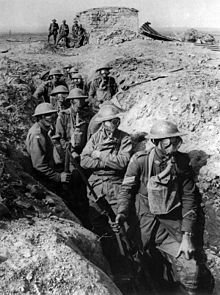 Австралийские солдаты в окопахПосле этого тактика Антанты изменилась — было решено высадить экспедиционные силы на Галлиполийском полуострове (на европейской стороне проливов) и на противоположном азиатском берегу. Десант Антанты (80 тыс. человек), состоящий из англичан, французов, австралийцев и новозеландцев, начал высадку 25 апреля. Высадка производилась на трёх плацдармах, разделённых между участвующими странами. Нападавшим удалось удержаться только на одном из участков Галлиполи, где был десантирован австралийско-новозеландский корпус (АНЗАК). Ожесточённые бои и переброска новых подкреплений Антанты продолжались до середины августа, однако ни одна из попыток наступления на турок не дала значимого результата. К концу августа стал очевидным провал операции, и Антанта стала готовиться к постепенной эвакуации войск. Последние войска из Галлиполи были эвакуированы в начале января 1916 года. Смелый стратегический замысел, инициатором которого был У. Черчилль, окончился полным провалом.Военные действия на Кавказском фронте[править | править вики-текст]На Кавказском фронте в июле русские войска отразили наступление турецких войск в районе озера Ван, уступив при этом часть территории (Алашкертская операция). Боевые действия распространились на территорию Персии. 30 октября русские войска высадились в порту Энзели, к концу декабря разгромили протурецкие вооружённые отряды и взяли под контроль территорию Северной Персии, предотвратив выступление Персии против России и обеспечив левый фланг Кавказской армии.Кампания 1916 года[править | править вики-текст]Не добившись решительного успеха на Восточном фронте в кампании 1915 года, германское командование решило в 1916 году нанести основной удар на западе и вывести из войны Францию. Оно запланировало мощными фланговыми ударами в основание Верденского выступа срезать его, окружив всю верденскую группировку противника, и создать, тем самым, огромную брешь в обороне союзников, через которую затем предполагалось нанести удар во фланг и тыл центральным французским армиям и разгромить весь фронт союзников.21 февраля 1916 года германские войска начали наступательную операцию в районе крепости Верден, получившую название «Битва при Вердене», или «Верденская мясорубка». После упорных боев с огромными потерями с обеих сторон немцам удалось продвинуться на 6—8 километров вперёд и взять некоторые из фортов крепости, но их наступление было остановлено. Эта битва продолжалась до 18 декабря 1916 года. Французы и англичане потеряли 750 тыс. человек, немцы — 450 тыс.По просьбе французского командования в марте 1916 года на русском Западном фронте была предпринята наступательная Нарочская операция. Двухнедельные попытки прорвать линию германской обороны завершились неудачей, однако на протяжении этого времени натиск немцев на Верден существенно ослаб.В ходе Верденского сражения впервые применялось новое оружие со стороны Германии — огнемёт. В небе над Верденом впервые в истории войн были отработаны принципы ведения боевых действий самолётов — на стороне войск Антанты сражалась американская эскадрилья «Лафайет». Немцы впервые начали применять самолёт-истребитель, в котором пулемёты стреляли синхронно сквозь вращающийся пропеллер, не повреждая его.По просьбе итальянского командования и согласно директиве русской Ставки главного командования 4 июня 1916 года на русском Юго-Западном фронте началась наступательная операция, первоначально планировавшаяся как вспомогательная для Западного фронта. Позже эта операция получила название «Брусиловский прорыв» по имени командующего фронтом А. А. Брусилова. 3 июля с целью прорыва германского фронта в Белоруссии и продвижения на Брест-Литовск попытался начать наступление Западный фронт, однако Барановичская операция оказалась безуспешной, в то время как Юго-Западный фронт нанёс в Галиции и Буковине тяжёлое поражение германским и австро-венгерским войскам, общие потери которых составили более 1,5 млн человек.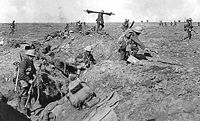 Наступление британскойпехоты в битве на Сомме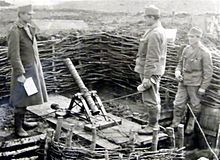 Австрийский миномётный расчёт в орудийном окопеВ июне же началась битва на Сомме, продолжавшаяся до ноября, в ходе которой впервые были применены танки. В битве на Сомме союзники потеряли около 625 тыс. человек, а немцы — 465 тыс. человек.На Кавказском фронте в январе-феврале в Эрзурумском сражении русские войска наголову разгромили турецкую армию и овладели городом Эрзурум, в апреле в ходе Трабзонской операции был взят город Трапезунд, в июле — августе — города Эрзинджан и Муш.Успехи русской армии побудили Румынию выступить на стороне Антанты. 17 августа 1916 года был заключён договор между Румынией и четырьмя державами Антанты. Румыния брала обязательство объявить войну Австро-Венгрии. За это ей были обещаныТрансильвания, часть Буковины и Банат. 28 августа Румыния объявила Австро-Венгрии войну. Однако к концу года румынская армия была разбита, и большая часть территории страны была оккупирована.Военная кампания 1916 года ознаменовалась важным событием. 31 мая — 1 июня произошло крупнейшее за всю войнуЮтландское морское сражение.Все предыдущие описанные события продемонстрировали перевес Антанты. К концу 1916 года обе стороны потеряли убитыми 6 млн человек, около 10 млн было ранено. В ноябре — декабре 1916 года Германия и её союзники предложили мир, но Антанта отклонила предложение, указав, что мир невозможен «до тех пор, пока не обеспечено восстановление нарушенных прав и свобод, признание принципа национальностей и свободного существования малых государств».[24][25]Кампания 1917 года[править | править вики-текст]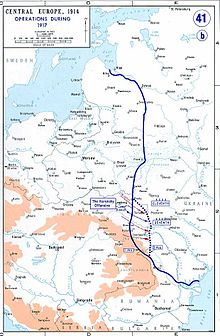 Восточный фронт (1 января — 1 сентября 1917)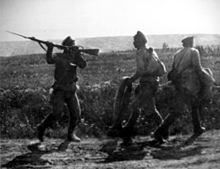 Русский солдат, верный присяге, пытается остановить своих однополчанПоложение Центральных держав в 1917 году стало катастрофическим: для армии уже не было резервов, разрастались масштабы голода, транспортной разрухи и топливного кризиса. Страны же Антанты стали получать значительную помощь со стороны США (продовольствие, промышленные товары, а позднее и подкрепления), одновременно усиливая экономическую блокаду Германии, и их победа, даже без проведения наступательных операций, становилась лишь делом времени.Тем не менее, когда после Октябрьской революции большевистское правительство, пришедшее к власти под лозунгом окончания войны, заключило 15 декабря перемирие с Германией и её союзниками, у немецкого руководства появилась надежда на благоприятный для него исход войны.Главные театры военных действий[править | править вики-текст]1—20 февраля 1917 года состоялась Петроградская конференция стран Антанты, на которой обсуждались планы кампании 1917 года и, неофициально, внутриполитическая обстановка в России.Генерал Николай Головин писал, что к 31 декабря 1916 года в Действующей армии находилось 6,9 млн человек. Однако, в эту цифру не входят ещё 2,2 млн человек, относившихся к запасным частям, и 350 тыс. человек, подчиняющихся военному министру (они учитывались отдельно, в отличие от Действующей армии, подчиненной Верховному главнокомандующему). Складывая все эти подразделения воедино, получим 9,45 млн человек.6 апреля на стороне Антанты выступили США (после так называемой «телеграммы Циммермана»), что окончательно изменило соотношение сил в пользу Антанты, однако начавшееся в апреле наступление Нивеля было неудачным. Частные операции в районе города Мессин, на реке Ипр, под Верденом и у Камбре, где впервые были массированно применены танки, не изменили общей обстановки на Западном фронте.В мае генерал Джон Першинг был назначем командиром Американских экспедиционных сил и в июне прибыл во Францию. Отдельные американские подразделения прияли участие в боевых действиях в июле-октябре, а к началу 1918 года было снаряжено и обучено четыре дивизии, состоявшие как из добровольцев Национальной армии - воинских формирований, созданных Конгрессом США специально для участия в военных действиях в Европе - и Национальной гвардии, так и поступивших по призыву в Регулярную армию.На Восточном фронте из-за антивоенной[26][27][28] агитации со стороны революционных партий и популистской политики Временного правительства русская армия разлагалась и теряла боеспособность. Предпринятое в июне наступление силами Юго-Западного фронта провалилось, и армии фронта отошли на 50—100 км. На Западном фронте наступательная Кревская операция, несмотря на блестящую работу русской артиллерии, не привела к прорыву фронта противника. Однако, несмотря на то, что русская армия утратила способность к активным боевым действиям, Центральные державы, понёсшие огромные потери в кампанию 1916 года, не могли использовать создавшуюся благоприятную для себя возможность, чтобы нанести России решающее поражение и вывести её из войны военными средствами.На Восточном фронте германская армия ограничилась лишь частными операциями, никак не влиявшими на стратегическое положение Германии: в результатеоперации «Альбион» германские войска захватили острова Даго и Эзель и вынудили русский флот уйти из Рижского залива.Другие театры военных действий[править | править вики-текст]На Итальянском фронте в октябре — ноябре австро-венгерская армия нанесла крупное поражение итальянской армии у Капоретто и продвинулась вглубь территории Италии на 100—150 км, выйдя на подступы к Венеции. Только с помощью переброшенных в Италию английских и французских войск удалось остановить австрийское наступление.В 1917 году на Салоникском фронте установилось относительное затишье. В апреле 1917 года союзные войска (которые состояли из английских, французских,сербских, итальянских и русских войск) провели наступательную операцию, которая принесла войскам Антанты незначительные тактические результаты. Однако это наступление не смогло изменить ситуацию на Салоникском фронте.Русская Кавказская армия из-за чрезвычайно суровой зимы 1916—1917 годов в горах активных действий не вела. Чтобы не нести лишних потерь от морозов и болезней, Юденич оставил на достигнутых рубежах лишь боевое охранение, а главные силы разместил в долинах по населённым пунктам. В начале марта 1-й Кавказский кавкорпус генерала Баратова разгромил персидскую группировку турок и, захватив в Персии важный узел дорог Синнах (Сенендедж) и город Керманшах, двинулся на юго-запад к Евфрату навстречу англичанам. В середине марта части 1-й Кавказской казачьей дивизии Раддаца и 3-й Кубанской дивизии, преодолев более 400 км, соединились с союзниками у Кизыл Рабата (Ирак). Турция потеряла Месопотамию.После Февральской революции активные боевые действия русской армией на турецком фронте не велись, а после заключения большевистским правительством в декабре 1917 года перемирия со странами Четверного союза прекратились окончательно.Вначале турецкая армия сумела остановить английское наступление в Месопотамии, и была сделана попытка с помощью Германии блокировать Суэцкий канал. Но в 1917 на Месопотамском фронте британские войска добились значительных успехов. Увеличив численность войск до 55 тыс. человек, британская армия повела решительное наступление в Месопотамии. Британцы захватили ряд важнейших городов: Эль-Кут (январь), Багдад (март) и др. Англичанам удалось вооружить бедуинов Арабского полуострова и вызвать восстание против турок, ставившее своей целью создание единого арабского государства. В этом предприятии большую роль сыграл полковник Томас Лоуренс, вначале археолог, а после окончания войны автор широко известных на Западе мемуаров.На стороне британских войск сражались добровольцы из арабского населения, которое встречало наступавшие английские войска как освободителей. Также британские войска к началу 1917 года вторглись в Палестину, где завязались ожесточённые бои под Газой. В октябре, доведя число своих войск до 90 тыс. человек, британцы перешли в решительное наступление у Газы, и турки были вынуждены отступить. Англичане к концу 1917 года захватили ряд населённых пунктов: Яффо, Иерусалим иИерихон.В Восточной Африке германские колониальные войска под командованием полковника Леттов-Форбека, значительно уступая по численности противнику, оказывали продолжительное сопротивление и в ноябре 1917 года под давлением англо-португало-бельгийских войск вторглись на территорию португальской колонии Мозамбик.Дипломатические усилия[править | править вики-текст]19 июля 1917 года германский рейхстаг принял резолюцию о необходимости мира по обоюдному соглашению и без аннексий. Но со стороны правительств Англии, Франции и США эта резолюция не встретила сочувственного отклика. В августе 1917 года папа римский Бенедикт XV предложил своё посредничество для заключения мира. Однако правительства Антанты отвергли и папское предложение, так как Германия упорно отказывалась дать недвусмысленное согласие на восстановление независимости Бельгии[29].Кампания 1918 года[править | править вики-текст]Выход России из войны[править | править вики-текст]Основные статьи: Брестский мир, Вопрос о финансировании большевиков Германией, Восстание левых эсеров, Расстрел царской семьиРешающие победы Антанты[править | править вики-текст]Основная статья: Капитуляция Германии в Первой мировой войне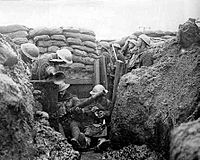 Окопы на Западном фронтеПосле заключения мирных договоров с Украинской Народной Республикой, Советской Россией и Румынией и ликвидации Восточного фронта Германия получила возможность сосредоточить почти все свои силы на Западном фронте и попытаться нанести решающее поражение англо-французским войскам до того, как на фронт прибудут основные силы американской армии.В марте — июле Германская армия предприняла мощное наступление в Пикардии, Фландрии, на реках Эна и Марна, и в ходе ожесточённых боёв продвинулась на 40—70 км, однако ни разгромить противника, ни прорвать фронт так и не смогла. Ограниченные людские и материальные ресурсы Германии за годы войны были истощены. Кроме того, оккупировав после подписания Брестского мира обширные территории бывшей Российской империи, германское командование для сохранения контроля над ними было вынуждено оставить крупные силы на востоке, что негативно сказалось на ходе боевых действий против Антанты[30]. Генерал Куль, начальник штаба группы армий принца Рупрехта, определяет численность германских войск на Западном фронте примерно в 3,6 млн человек; на Восточном фронте, включая Румынию и исключая Турцию, находилось около 1 млн человек[31].В мае на фронте начали действовать американские войска под командованием генерала Першинга. В июле-августе произошла вторая битва на Марне, которая положила начало контрнаступлению Антанты. К концу сентября войска Антанты в ходе ряда операций ликвидировали результаты предшествующего германского наступления. В ходе дальнейшего всеобщего наступления в октябре — начале ноября была освобождена большая часть захваченной территории Франции и часть бельгийской территории.На Итальянском театре в конце октября итальянские войска нанесли поражение австро-венгерской армии у Витторио Венето и освободили итальянскую территорию, захваченную противником в предыдущем году.На Балканском театре наступление Антанты началось 15 сентября. К 1 ноября войска Антанты освободили территорию Сербии, Албании, Черногории, вошли после перемирия на территорию Болгарии и вторглись на территорию Австро-Венгрии.29 сентября перемирие с Антантой заключила Болгария, 30 октября — Турция, 3 ноября — Австро-Венгрия, 11 ноября — Германия.Другие театры военных действий[править | править вики-текст]На Месопотамском фронте весь 1918 год стояло затишье, боевые действия здесь завершились 14 ноября, когда британская армия, не встречая сопротивления со стороны турецких войск, заняла Мосул. В Палестине также было затишье, ибо взоры сторон были обращены на более важные театры военных действий. Осенью 1918 года британская армия начала наступление и заняла Назарет, турецкая армия была окружена и разбита. Завладев Палестиной, британцы вторглись в Сирию. Боевые действия здесь завершились 30 октября.В Африке германские войска, теснимые превосходящими силами противника, продолжали сопротивляться. Покинув Мозамбик, германцы вторглись на территорию английской колонии Северная Родезия. Лишь когда германцы узнали о поражении Германии в войне, их колониальные войска (которые насчитывали всего 1400 человек) наконец сложили оружие.Итоги войны[править | править вики-текст]Политические итоги[править | править вики-текст]Спустя полгода Германия была вынуждена подписать Версальский договор (28 июня 1919), составленный государствами-победителями на Парижской мирной конференции, официально завершивший Первую мировую войну.Мирные договоры с:Германией (Версальский договор)Австрией (Сен-Жерменский договор)Болгарией (Нёйиский договор)Венгрией (Трианонский договор)Турцией (Севрский мирный договор).Результатами Первой мировой войны стали Февральская и Октябрьская революции в России и Ноябрьская революция в Германии, ликвидация четырёх империй:Российской, Германской, Османской империй и Австро-Венгрии, причём две последние были разделены.Германия, перестав быть монархией, была урезана территориально и ослаблена экономически. Тяжёлые для Германии условия Версальского мира (выплатарепараций и др.) и перенесённое ею национальное унижение породили реваншистские настроения, которые стали одной из предпосылок прихода к власти нацистов, развязавших Вторую мировую войну.Территориальные изменения[править | править вики-текст]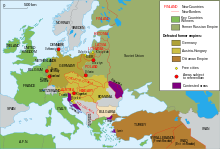 Территориальные изменения в Европе после войны (по состоянию на 1923 год)В результате войны:аннексияВеликобританией — Танзании и Юго-Западной Африки, Ирака, Трансиордании и Палестины, части Того и Камеруна,Северо-восточной Новой Гвинеи и Науру;Бельгией — Бурунди, Руанды, округов Эйпена, Мальмеди, присоединение территории Мореснет;Грецией — Западной Фракии;Данией — Северного Шлезвига;Италией — Южного Тироля и Истрии;Румынией — Трансильвании, Южной Добруджи, Буковины, Бессарабии;Францией — Эльзас-Лотарингии, Сирии, Ливана, большей части Камеруна и Того;Японией — немецких островов в Тихом океане севернее экватора (Каролинские, Маршалловы и Марианские);оккупация Францией Саара;присоединение Баната, Бачки и Бараньи, Словении, Хорватии и Славонии, Черногории к Королевству Сербия с последующим созданием Югославии;присоединение Юго-Западной Африки к Южно-Африканскому Союзу.провозглашена независимость Белорусской народной республики, Украинской народной республики, Венгрии, Данцига, Латвии, Литвы, Польши, Чехословакии,Эстонии, Финляндии;основана Австрийская республика;Германская империя де-факто стала республикой;демилитаризированы Рейнская область и черноморские проливы.Военные итоги[править | править вики-текст]«Победители»: немцы в Бельгии, болгары в Сербии, турки в Армении, русские в России. Октябрь 1917 года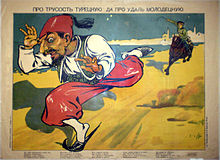 «Про трусость турецкую да про удаль молодецкую», российский плакат Первой мировой войны. Ноябрь 1914 годаВступая в войну, генеральные штабы воюющих государств и, в первую очередь, Германии исходили из опыта предыдущих войн, победа в которых решалась сокрушением армии и военной мощи противника. Эта же война показала, что отныне мировые войны будут носить тотальный характер с вовлечением всего населения и напряжением всех моральных, военных и экономических возможностей государств. И окончиться такая война может только безоговорочной капитуляцией побеждённого[20].Первая мировая война ускорила разработку новых вооружений и средств ведения боя. Впервые были использованы танки,химическое оружие, противогаз, зенитные и противотанковые орудия, огнемёт. Широкое распространение получили самолёты,пулемёты, миномёты, подводные лодки, торпедные катера. Резко выросла огневая мощь войск. Появились новые виды артиллерии: зенитная, противотанковая, сопровождения пехоты. Авиация стала самостоятельным родом войск, который стал подразделяться на разведывательную, истребительную и бомбардировочную. Возникли танковые войска, химические войска, войска ПВО, морская авиация. Увеличилась роль инженерных войск и снизилась роль кавалерии. Также появилась «окопная тактика» ведения войны с целью изматывания противника и истощения его экономики, работающей на военные заказы.Экономические итоги[править | править вики-текст]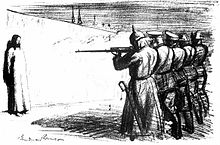 Дезертир, 1916 г. Американская антивоенная карикатура. Иисуса Христа расстреливают солдаты 38 воюющих странГрандиозный масштаб и затяжной характер Первой мировой войны привели к беспрецедентной для индустриальных государств милитаризации экономики. Это оказало влияние на ход развития экономики всех крупных индустриальных государств в период между двумя мировыми войнами: усиление государственного регулирования и планирования экономики, формирование военно-промышленных комплексов, ускорение развития общенациональных экономических инфраструктур (энергосистемы, сеть дорог с твёрдым покрытием и т. п.), рост доли производств оборонной продукции и продукции двойного назначения.Мнения современников[править | править вики-текст]Уинстон Черчилль о России в Первой мировой войне:Ни к одной стране судьба не была так жестока, как к России. Её корабль пошёл ко дну, когда гавань была в виду. Она уже претерпела бурю, когда всё обрушилось. Все жертвы были уже принесены, вся работа завершена.Самоотверженный порыв русских армий, спасший Париж в 1914 году; преодоление мучительного безснарядного отступления; медленное восстановление сил; брусиловские победы; вступление России в кампанию 1917 года непобедимой, более сильной, чем когда-либо. Держа победу уже в руках, она пала на землю, заживо, как древле Ирод, пожираемая червями.Писатель Томас Манн:«Вся добродетель и красота Германии раскрывается лишь в войне», — пишет он. «Немецкая душа воинственна из-за нравственности, не из-за тщеславия и мании победы или империализма. Ей свойственно что-то глубинное и иррациональное — демонический и героический элемент, который противится признать социальный дух как последний и достойный человека идеал. Вы хотите нас окружить, изолировать, истребить, но Германия будет как лев защищать свое глубокое ненавистное Я».Писатель Стефан Цвейг, гражданин мира и пацифист, переживает военный психоз в своей родной Вене:«Правды ради надо признать, — напишет он позднее в изгнании, — что в этом первом движении масс было нечто величественное, нечто захватывающее и даже соблазнительное, чему лишь с трудом можно было не поддаться. И, несмотря на всю ненависть и отвращение к войне, мне не хотелось бы, чтобы из моей памяти ушли воспоминания об этих днях. Как никогда, тысячи и сотни тысяч людей чувствовали то, что им надлежало бы чувствовать, скорее, в мирное время: что они составляют единое целое. (…) Так мощно, так внезапно обрушилась волна прибоя на человечество, что она, выплеснувшись на берег, повлекла за собой и темные, подспудные, первобытные стремления и инстинкты человека (…) Возможно, и эти темные силы способствовали (…) тому зловещему, едва ли передаваемому словами упоению миллионов, которое в какое-то мгновение дало яростный и чуть ли не главный толчок к величайшему преступлению нашего времени».Оценки в постсоветской России[править | править вики-текст]Президент России Владимир Путин 27 июня 2012 года, отвечая на вопрос сенатора А. И. Лисицына в Совете Федерации, как Россия собирается отмечать столетие начала Первой мировой войны, обвинил большевистское руководство в проигрыше Россией Первой мировой войны — «…то результат предательства тогдашнего правительства… большевики совершили акт национального предательства…». Путин назвал проигрыш России уникальным: «наша страна проиграла эту войну проигравшей стороне. Уникальная ситуация в истории человечества. Мы проиграли проигравшей Германии, по сути, капитулировали перед ней, она через некоторое время сама капитулировала перед Антантой» — заявил Путин[33][34].Потери в Первой мировой войне[править | править вики-текст]Основная статья: Потери в Первой мировой войнеПотери вооружённых сил всех держав-участниц мировой войны составили около 10 миллионов человек. До сих пор нет обобщённых данных по потерям мирного населения от воздействия боевых средств. Голод и эпидемии, причинённые войной, стали причиной гибели, как минимум, 20 миллионов человек[35].Внутренние проблемы воюющих стран в Первой мировой войне[править | править вики-текст]Военный заём 1916 года. Реклама в журнале «Нива»Экономические и внутренние проблемы других воюющих стран были более тяжёлыми, чем в России[36] — даже во Франции и Великобритании, не говоря уже о Германии и Австро-Венгрии[37][38][39]. Историк С. В. Волков писал[36]:В той войне русские генералы не заваливали врага, как сталинские маршалы 30 лет спустя, трупами своих солдат. Боевые потери русской армии убитыми в боях (по разным оценкам от 775000 до 911000 человек) соответствовали таковым потерям Центрального блока как 1:1 (Германия потеряла на русском фронте примерно 303000 человек, Австро-Венгрия — 451000 и Турция — примерно 151000). Россия вела войну с гораздо меньшим напряжением сил, чем её противники и союзники… Даже с учётом значительных санитарных потерь и умерших в плену общие потери были для России несравненно менее чувствительны, чем для других стран…Доля мобилизованных в России была наименьшей — всего лишь 39 % от всех мужчин в возрасте 15-49 лет, тогда как в Германии — 81 %, в Австро-Венгрии — 74 %, во Франции — 79 %, Англии — 50 %, Италии — 72 %. При этом на каждую тысячу мобилизованных у России приходилось убитых и умерших 115, тогда как у Германии — 154, Австрии — 122, Франции — 168, Англии — 125 и т. д., на каждую тысячу мужчин в возрасте 15-49 лет Россия потеряла 45 человек, Германия — 125, Австрия — 90, Франция — 133, Англия — 62; наконец, на каждую тысячу всех жителей Россия потеряла 11 человек, Германия — 31, Австрия — 18, Франция — 34, Англия — 16. Добавим ещё, что едва ли не единственная из воевавших стран, Россия не испытывала проблем с продовольствием. Германский немыслимого состава «военный хлеб» образца 1917 года в России и присниться бы никому не мог.— Доктор ист. наук С. В. ВолковВолков сделал вывод, что нагрузка на экономику России была ниже, чем в иных странах, как в лагере союзников, так и у её противников; что объективных предпосылок для революции не было, что военное положение России в канун революции не давало повода для беспокойства по поводу возможной военной неудачи[36].Преступления против человечества[править | править вики-текст]Основные статьи: Геноцид армян, Геноцид понтийских греков, Геноцид ассирийцев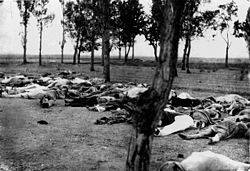 Останки убитых армян (фотография опубликована в 1918 году, в книге посла США Генри Моргентау)Память о войне[править | править вики-текст]Франция, Великобритания, Германия, Польша[править | править вики-текст]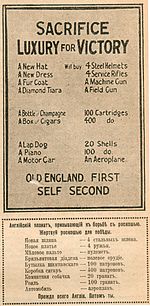 Сначала — Англия. Ты — потом.
Английский плакатПервой мировой войныДень перемирия 1918 года (11 ноября) является национальным праздником Бельгии и Франции и отмечается ежегодно. В Великобритании День перемирия отмечается в воскресенье, ближайшее к 11 ноября как День поминовения (en:Remembrance Sunday). В этот день поминаются павшие как Первой, так и Второй мировых войн.В первые годы после окончания Первой мировой войны, каждый муниципалитет Франции возвёл памятник погибшим воинам. В 1921 году появился главный монумент — Могила неизвестного солдата под Триумфальной аркой в Париже[41].Главным британским памятником погибшим в Первой мировой войне является Кенотаф (от др.-греч. κενοτάφιον — «пустой гроб») в Лондоне на улице Уайтхолл, памятник Неизвестному солдату. Он был сооружён в 1919 году к первой годовщине окончания войны. Во второе воскресенье каждого ноября Кенотаф становится центром национального Дня поминовения. За неделю до этого на груди у миллионов англичан появляются маленькие пластиковые маки, которые покупаются у специального благотворительного Фонда помощи ветеранам и вдовам военных. В воскресенье в 11 часов утра королева Великобритании, генералы, министры и епископы возлагают к Кенотафу венки из мака, и объявляются 2 минуты молчания[42]. В бельгийском Ипре, возле которого погибли десятки тысяч британских солдат, в 1927 году был открыт мемориал Мененские ворота. С тех пор в Ипре сложилась традиция: каждый день в 20:00 к воротам приходит трубач из местной пожарной части и исполняет сигнал отбоя[источник?].В марте 1922 года в Германии в память о погибших в Первой мировой войне был учреждён Всенародный День скорби, в 1952 году дата дня скорби была перенесена на ноябрь, и с этого времени он стал символом не только павшим в войне, но и всем людям, погибшим за независимость Германии и убитым по политическим причинам.Могила Неизвестного Солдата в Варшаве была сооружена в 1925 году в память павших на полях Первой мировой. Теперь этот монумент является монументом всем павшим за Родину.Россия и СНГ[править | править вики-текст]Члены Общества русских ветеранов Первой мировой войны в эмиграции, 1939 год,Сан-ФранцискоВ исторической России[править | править вики-текст]Особым местом памяти о войне по замыслу императора Николая II должно было стать Царское Село. Заложенная там ещё в 1913 году Государева Ратная палата должна была стать Музеем Великой войны. По распоряжению императора был выделен специальный участок для погребения погибших и умерших чинов Царскосельского гарнизона. Этот участок стал называться «Кладбищем Героев». В начале 1915 года «Кладбище Героев» было названо Первым Братским кладбищем. На его территории 18 августа 1915 года состоялась закладка временного деревянного храма в честь иконы Божией Матери «Утоли моя печали» для отпевания погибших и умерших от ран воинов. После окончания войны вместо временной деревянной церкви предполагалось возвести храм — памятник Великой войне по проекту архитектора С. Н. Антонова.Однако этим замыслам не суждено было сбыться. В 1918 году в здании Ратной палаты был создан народный музей войны 1914—1918 годов, но уже в 1919 году он был упразднён, а его экспонаты пополнили фонды других музеев и хранилищ. В 1938 году временная деревянная церковь на Братском кладбище была разобрана, а от могил воинов остался заросший травой пустырь.16 июня 1916 года в Вязьме был открыт памятник героям «Второй Отечественной войны». В 1920-х годах этот памятник был уничтожен.В СССР[править | править вики-текст]В советской историографии война считалась «несправедливой и захватнической». До начала Второй Мировой войны она именовалась «империалистической». В 1919 году был закрыт музей войны в Ратной палате, а в 1920-х годах был снесён памятник героям Второй Отечественной войны в Вязьме. Советская пропаганда больше воспевала Гражданскую войну, которая воспитала будущих бойцов Красной армии. Однако в дальнейшем всё большее внимание уделялось патриотической пропаганде и обращению к историческому прошлому. В 1938 году был придуман миф о победе над немцами под Псковом и Нарвой как один из эпизодов войны, стала воспеваться борьба партизан с немцами в 1918 году, история которой была преувеличена и частично вымышлена. После Великой Отечественной войны Первой Мировой стало уделяться больше внимания. В частности, историков стал привлекать генерал А. А. Брусилов, воевавший в годы Гражданской войны на стороне Красной армии. В 1946 году генерал-лейтенант М. Галактионов в своём предисловии к мемуарам Брусилова писал:Брусиловский прорыв является предтечей замечательных прорывов, осуществлённых Красной армией в Великой Отечественной войне.— М. Галактионов Предисловие к «Моим воспоминаниям» Брусилова, 1946 г.Уделялось также внимание лётчику П. Н. Нестерову, погибшему в 1914 году, как первому лётчику, применившему в военной практике таран. Его именем стали называть улицы в городах СССР, также с 1951 по 1991 год его имя носил город Жолква.В 1960-е годы в Армянской ССР уделили внимание геноциду армян, ранее замалчивавшейся теме. В 1965 году в Ереване был открыт мемориальный комплекс Геноцида армян.Тем не менее, в советской исторической литературе война на протяжении всего периода считалась «реакционной», тема войны почти не исследовалась, упоминались, в основном, антивоенные демонстрации, дезертирства, нежелание рабочих воевать в интересах царя, помещиков и капиталистов. В преддверии Олимпиады в Москве в 1979 году в районе Сокол были уничтожены захоронения участников Первой Мировой войны.В постсоветской России[править | править вики-текст]Основная статья: Памятники героям Первой мировой войны1 августа 2004 года в Москве, к 90-летию начала Первой мировой войны, на месте Московского городского Братского кладбища в районе Сокол были поставлены памятные знаки «Павшим в мировой войне 1914—1918 годов», «Российским сёстрам милосердия», «Российским авиаторам, похороненным на московском городском братском кладбище».11 ноября 2008 года на месте Братского кладбища в городе Пушкин была установлена стела — памятник героям Первой мировой войны[43][44].В декабре 2012 года Президент России утвердил поправку в Федеральный закон России «О днях воинской славы и памятных датах России», вступившую в силу с 1 января 2013 года, согласно которой 1 августа объявляется Днём памяти российских воинов, погибших в Первой мировой войне 1914—1918 годов[45].30 мая 2014 года в Калининграде был открыт созданный по инициативе Российского военно-исторического общества памятник Героям Первой мировой войны работы скульптора Салавата Щербакова[46]1 августа 2014 г. в Москве на Поклонной горе был открыт созданный по инициативе Российского военно-исторического общества памятник героям Первой мировой войны. Кроме того, по инициативе этого же общества в ознаменования столетней годовщины с момента начала Первой мировой войны в том же 2014 году были открыты памятник «Прощание Славянки» на Белорусском вокзале в Москве[47], бюст императора Николая II в городе Баня-Лука в Боснии и Герцеговине[48], памятники «Штыковая атака» и «Памяти забытой войны, изменившей ход истории» в городе Гусев Калининградской области[49], памятники героям Первой мировой войны в Липецке[50] и Пскове[51], мемориальная доска 45-й пехотной дивизии в Пензе[52][53][54][55].4 августа 2014 года в Санкт-Петербурге был открыт первый в современной России музей Первой мировой войны[источник не указан 452 дня].В Москве, на Преображенской площади восстанавливается взорванный в 1964 году храм Преображения Господня, тесно связанный с историей гвардейского Преображенского полка; у его стен планируется сооружение памятника «преображенцам», погибшим в войнах за Отечество[56].6 сентября 2014 года в Тольятти был открыт памятный знак уроженцам бывшего Ставрополя-на-Волге и Ставропольского уезда Самарской губернии, которые пали в боях на фронтах Первой мировой войны и умерли от ран в местных госпиталях. [1], планировалось этой же осенью высадить первые 16000 сосен Леса Памяти солдат первой мировой войны — уроженцев Ставропольского уезда. В связи с погодными условиями посадка перенесена на весну 2015 года. Всего будет высажено 40000 деревьев на 10га, сгоревшего леса в 2010 году А.Бондаренко, Красная звезда,22.07.2014, «Памятник из 40 тысяч сосен». Аналогов такого живого памятника в России не имеется.В Сокольниках, на улице Матросская Тишина был отреставрирован храм Благовещения, «что при Саперном батальоне», — часть комплекса воинских казарм начала ХХ века. В то же время, само здание воинских казарм, где с октября 1897 года располагалась старейшая инженерная часть Русской армии, Гренадерский сапёрный Его Императорского Высочества Великого Князя Петра Николаевича батальон, в 2013 году было снесено инвестором ОАО «494 УНР» для освобождения территории под коммерческую застройку[57].В 2014 году под давлением общественности московские чиновники обещали рассмотреть вопрос об отмене проекта реконструкции земельного участка на Соколе, входящего в Мемориально-парковый комплекс героев Первой мировой войны, предусматривающий снос кинотеатра «Ленинград» и строительство на его месте торгово-развлекательного комплексаМатериалы в помощь преподавателям и учителям МОУ СОШ № 43 для подготовки и проведения военно-исторического урока и других мероприятий в память об окончании Первой мировой войны 1914-1918 г (11 ноября 1918 г)Первая мировая войнаПервая мировая война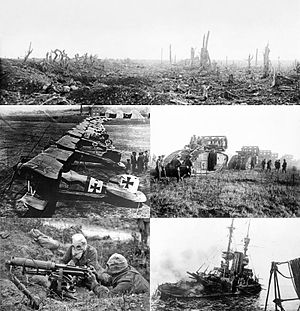 Дата28 июля 1914 — 11 ноября 1918МестоЕвропа, Африка и Ближний Восток(недолго в Китае и на островах Тихого океана)Причинаэкономический империализм, территориальные и экономические притязания, торговые барьеры,милитаризм и автократия, баланс сил, союзные обязательства европейскихдержав.ИтогПобеда Антанты. Февральская и Октябрьская революции в России и Ноябрьская революция в Германии. Распад Российской, Германской,Османской и Австро-Венгерской империй.ПротивникиПротивникиКомандующиеКомандующиеСилы сторонСилы сторонПотериПотери Аудио, фото, видео на Викискладе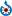  Аудио, фото, видео на ВикискладеХронология объявления войныХронология объявления войныХронология объявления войныДатаКто объявилКому объявил19141914191428 июля Австро-Венгрия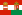  Сербия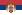 1 августа Германия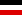  Россия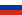 3 августа Германия Франция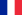 4 августа Германия Бельгия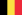 4 августа Британская империя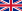  Германия5 августа Черногория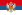  Австро-Венгрия6 августа Австро-Венгрия Россия6 августа Сербия Германия9 августа Черногория Германия11 августа Франция Австро-Венгрия12 августа Британская империя Австро-Венгрия22 августа Австро-Венгрия Бельгия23 августа Япония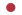  Германия25 августа Япония Австро-Венгрия1 ноября Россия Османская империя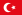 2 ноября Сербия Османская империя3 ноября Черногория Османская империя5 ноября Британская империя
 Франция Османская империя19151915191523 мая Италия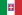  Австро-Венгрия3 июня Сан-Марино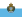  Австро-Венгрия21 августа ИталияОсманская империя14 октября Болгария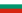  Сербия15 октября Британская империя
 Черногория Болгария16 октября Франция Болгария19 октября Италия
 Россия Болгария1916191619169 марта Германия Португалия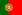 15 марта Австро-Венгрия Португалия27 августа Румыния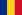  Австро-Венгрия27 августа Италия Германия28 августа Германия Румыния30 августа Османская империя Румыния1 ноября Болгария Румыния1917191719176 апреля США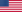  Германия7 апреля Куба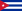  Германия10 апреля Болгария США13 апреля Боливия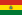  Германия20 апреля Османская империя США2 июля Греция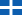  Германия
 Австро-Венгрия
 Османская империя
 Болгария22 июля Сиам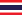  Германия
 Австро-Венгрия4 августа Либерия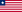  Германия14 августа Китай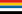  Германия
 Австро-Венгрия6 октября Перу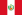  Германия7 октября Уругвай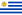  Германия26 октября Бразилия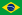  Германия7 декабря США Австро-Венгрия7 декабря Эквадор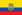  Германия10 декабря Панама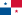  Австро-Венгрия16 декабря Куба Австро-Венгрия19181918191823 апреля Гватемала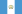  Германия8 мая Никарагуа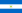  Германия
 Австро-Венгрия23 мая Коста-Рика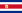  Германия12 июля Гаити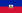  Германия19 июля Гондурас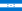  Германия10 ноября Румыния Германия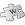 Этот раздел не завершён.Вы поможете проекту, исправив и дополнив его.Вооружённые силы Тройственного союзаВооружённые силы Тройственного союзаВооружённые силы Тройственного союзаВооружённые силы Тройственного союзаВооружённые силы Тройственного союзаВооружённые силы Тройственного союзаСтранаЧисленность армии после мобилизации (тыс. чел.)Лёгких орудий (к началу войны)Тяжёлых орудий полевой артиллерии (к началу войны)Самолётов (к началу войны)Германия382248401688232Австро-Венгрия2300310416865Итого612279441856297Вооружённые силы АнтантыВооружённые силы АнтантыВооружённые силы АнтантыВооружённые силы АнтантыВооружённые силы АнтантыВооружённые силы АнтантыСтранаЧисленность армии после мобилизации (тыс. чел.)Лёгких орудийТяжёлых орудий полевой артиллерииСамолётовРоссия53386848240263Великобритания1000122612690Франция3781336084156Итого10 11911 434450509Человечество никогда ещё не было в таком положении. Не достигнув значительно более высокого уровня добродетели и не пользуясь значительно более мудрым руководством, люди впервые получили в руки такие орудия, при помощи которых они без промаха могут уничтожить всё человечество. Таково достижение всей их славной истории, всех славных трудов предшествовавших поколений. И люди хорошо сделают, если остановятся и задумаются над этой своей новой ответственностью. Смерть стоит начеку, послушная, выжидающая, готовая служить, готовая смести все народы «en masse», готовая, если это потребуется, обратить в порошок, без всякой надежды на возрождение, всё, что осталось от цивилизации. Она ждёт только слова команды. Она ждёт этого слова от хрупкого перепуганного существа, которое уже давно служит ей жертвой и которое теперь один единственный раз стало её повелителем.— У. Черчилль[32]Этот раздел не завершён.Вы поможете проекту, исправив и дополнив его.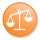 Проверить на соответствие критериям взвешенности изложения. Возможно, содержание данной статьи нарушает принцип взвешенного изложения, представляя малозначимые мнения и факты так же, как и более важные, либо уделяет слишком много места описанию какого-то одного аспекта темы в ущерб другим, не менее существенным. Пожалуйста, улучшите её в соответствии с правилами написания статей. Настранице обсуждения должны быть подробности.Ужас, охвативший армян, — свершившийся факт. В значительной степени это результат политики пацифизма, которой придерживался этот народ в течение последних четырёх лет. Присутствие наших миссионеров и то, что мы не участвовали в войне, не помешали туркам устроить резню от 500 тыс. до 1 млн армян, сирийцев, греков и евреев, при этом подавляющее большинство жертв составляли армяне. … армянская резня — величайшее преступление этой войны, и если нам не удастся выступить против Турции, значит — мы потворствуем им…— Теодор Рузвельт. Из письма Кливленду Гудли Доджу 11 мая 1918 года[40]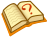 В этом разделе не хватает ссылок на источники информации.Информация должна быть проверяема, иначе она может быть поставлена под сомнение и удалена.
Вы можете отредактировать эту статью, добавив ссылки на авторитетные источники.
Эта отметка установлена 30 мая 2013.